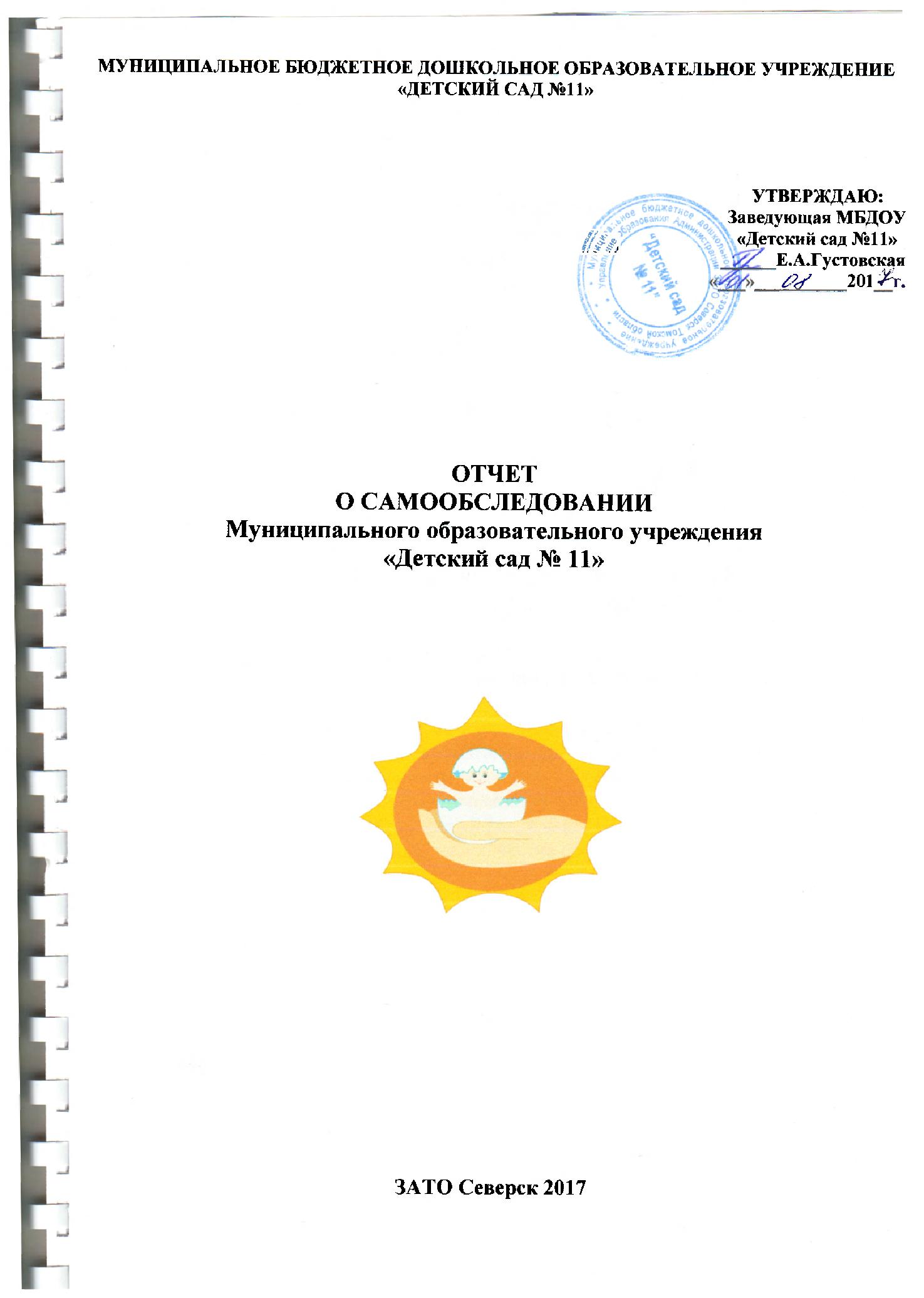 СодержаниеВВЕДЕНИЕ.…………………………………………………………………стр. 3РАЗДЕЛ 1. ОРГАНИЗАЦИОННО-ПРАВОВОЕ ОБЕСПЕЧЕНИЕ ВОСПИТАТЕЛЬНО-ОБРАЗОВАТЕЛЬНОЙ ДЕЯТЕЛЬНОСТИ.Общие сведения об организации………………………………………стр. 4Нормативное и организационно-правовое обеспечение образовательной деятельности ……………………………………………………………стр. 8Выводы и рекомендации ………………………………………………стр. 9РАЗДЕЛ 2. СТРУКТУРА И СИСТЕМА УПРАВЛЕНИЯСтруктура управления………………………………………………….стр. 9Оценка системы управления…………………………………………...стр.11Оценка результативности и эффективности действующей в ДОУ системы управления……………………………………………………………….стр. 13Оценка организации взаимодействия семьи и ДОО………………….стр.15Анализ работы по изучению мнения участников образовательных отношений о деятельности ДОО……………………………………….стр.16Выводы и рекомендации по разделу…………………………………..стр.17РАЗДЕЛ 3. РЕАЛИЗАЦИЯ ОБРАЗОВАТЕЛЬНОЙ ПРОГРАММЫ, ОЦЕНКА КАЧЕСТВ УСЛОВИЙ РЕАЛИЗАЦИИ ОБРАЗОВАТЕЛЬНОЙ ПРОГРАММЫ. Статистические данные по ДОО………………………………………..стр.18Качество образовательной программы, ее соответствие требованиям ФГОС ДО…………………………………………………………………………стр. 20Качество психолого-педагогических условий реализации ООП ДО..стр. 25Качество развивающей предметно-пространственной среды………..стр. 27Оценка кадровых условий реализации ООП ДО………………………стр. 33Оценка материально-технических условий реализации ООП ДО…...стр. 37Оценка финансовых условий реализации ООП ДО…………………...стр. 45Внутренняя система оценки качества образования…………………...стр. 50ВведениеСамообследование представляет собой оценку деятельности образовательной организации призвано способствовать развитию системы внутреннего контроля и качества образовательных результатов, условий, образовательной программы и образовательного процесса.Целями самообследования являются обеспечение доступности и открытости информации о состоянии развития организации.Задачи самообследования:Получить объективную информацию о состоянии образовательного процесса в образовательной организации;Выявить положительные и отрицательные тенденции в образовательной деятельности;Установить причины возникновения проблем и поиск их устранения.Процедуру самообследования МБДОУ «Детский сад № 11» регламентируют следующие нормативные документы федерального уровня:Федеральный закон от 29.12.2012 № 273-ФЗ «Об образовании в Российской Федерации»:Статья 28. Компетенция, права, обязанности и ответственность образовательной организации;Статья 29. Информационная открытость образовательной организации;Приказ Министерства образования и науки Российской Федерации от 14.06.3013 №462 «Об утверждении Порядка проведения самообследования образовательной организацией»;Постановление правительства Российской Федерации от 10.07.2013 №582 «Об утверждении Правил размещения на официальном сайте образовательной организации в информационно-телекоммуникационной сети «Интернет» и обновления информации об образовательной организации»Приказ Министерства образования и науки Российской Федерации (Минобрнауки России) от 10 декабря 2013 г. № 1324 «Об  утверждении показателей деятельности образовательной организации, подлежащей самообследованию».На Локальном уровне процедуру проведения самообследования определяют:Приказ руководителя МБДОУ «О проведении самообследования» № 38 от 06.04.2017г. На основании приказа утвержден следующий состав рабочей группы по проведению самообследования и подготовке отчета о результатах самообследования: председатель рабочей группы Густовская Елена Александровна, заведующий; члены рабочей группы:Симон Ирина Сергеевна, заместитель заведующего по воспитательно-методической работе;Иванова Ирина Владимировна, заместитель заведующего по административно-хозяйственной работе;Борисова Ирина Владимировна, старший воспитатель;Янченко Елена Анатольевна, председатель профсоюзной организации;Панарина Евгения Сергеевна, специалист по кадрам;Председатель родительского комитета Мануйлова Ольга Федоровна;Перевозникова Анастасия Вячеславовна, администратор сайтаОпределены основные функции рабочей группы:В срок до 1 августа 2017 года подготовить оценочную часть отчета, включающую оценку образовательной деятельности, системы управления дошкольного учреждения «Детский сад № 11», функционирования внутренней системы оценки качества образования, и предоставить заведующему;В срок до 20 августа 2017 года подготовить анализ показателей деятельности дошкольного учреждения, утвержденных приказом  Минобрнауки России от 10.12.2013 № 1324, и представить его на утверждение общему собранию работников.Перевозниковой Анастасии Вячеславовне, администратору сайта, в срок до 1 сентября 2017 года разместить, подписанный заведующим отчет на официальном сайте дошкольного учреждения.Перевозниковой Анастасии Вячеславовне, делопроизводителю, в срок до 1 сентября направить подписанный заведующим и заверенный печатью дошкольной организации отчет учредителю. РАЗДЕЛ 1 Организационно-правовое обеспечение образовательной деятельности1.1. Общие сведения об организацииПолное наименование образовательного учреждения в соответствии с Уставом: Муниципальное бюджетное дошкольное образовательное учреждение «Детский сад №11». Сокращенное название «МБДОУ «Детский сад 11».Место нахождения образовательного учреждения в соответствии с Уставом:Бюджетное учреждение размещается в трех отдельно стоящих зданиях: Корпус №1: 636000, Российская Федерация, Томская область, ЗАТО Северск, г. Северск, улица Калинина, 4 а.Корпус №2: г. 636000, Российская Федерация, Томская область, ЗАТО Северск, г. Северск, улица Советская, 24.Корпус №3: 636000, Российская Федерация, Томская область, ЗАТО Северск, г. Северск, улица Строителей, 24.Телефон: 8(3823)-54-68-25, 54-05-28.Адрес электронной почты ds11panova@mail.ruАдрес сайта http://ds11.seversk.ru/Устав образовательного учреждения.Образовательная организация работает на основе Устава МБДОУ «Детский сад № 11» от 15.06.2015 г.Дата регистрации:15.06.2017 г.Название инспекции ФНС: Инспекция ФНС России по ЗАТО Северск Томской области.Лицензия на ведение образовательной деятельности: Серия А № 000799, регистрационный номер 533 от 11 января 2012 года, ИНН 7024021193 с приложениями:Заведующий образовательного учреждения: Густовская Елена Александровна.Заместители заведующего:Сведения об образовательной программе ДО: Основная образовательная программа МБДОУ «Детский сад №11» принята на заседании педагогического совета МБДОУ «Детский сад №11» протокол №3 от 28.12.2015 г., утверждена приказом МБДОУ «Детский сад №11» №129 от 28.12.2015 г., срок реализации основной образовательной программы 2015-2020 г.г.Основная образовательная программа дошкольного образования МБДОУ «Детский сад №11» разработана в соответствии с Федеральным государственным образовательным стандартом дошкольного образования и с учетом образовательной программы дошкольного образования «От рождения до школы», под редакцией Н.Е. Вераксы, Т.С. Комаровой, М.А. Васильевой.Программы, реализуемые в МБДОУ, скоординированы таким образом, что целостность педагогического процесса обеспечивается полностью.Преемственность программ, реализуемых на возрастных группах, обеспечивается: единым недельно-тематическим планированием, цикличностью прохождения программного материала с усложнениями на последующей возрастной группе.Реализуемые программы обеспечивают образовательный минимум содержания дошкольного образования с учетом приоритетных направлений работы ДОУ.Исторические сведения об организации.Муниципальное бюджетное дошкольное образовательное учреждение «Детский сад № 11», далее именуемое Бюджетное учреждение, создано в 2003 году в соответствии с Постановлением Главы Администрации ЗАТО Северск Томской области № 2722 от 17.07.2003 года «О реорганизации МУ УДУ».Реорганизовано в 2005 году на основании Постановления Администрации ЗАТО Северск от 19.04.2005 № 1115 «О реорганизации МДОУ «Детский сад № 43 «Лодочка» и МДОУ «Детский сад № 11 «Золушка» путем присоединения МДОУ «Детский сад № 43» к МДОУ «Детский сад № 11», которое является правопреемником прав и обязанностей МДОУ «Детский сад № 43» в соответствии с передаточным актом; Реорганизовано в 2007 году на основании Постановления Администрации ЗАТО Северск от 09.04.2007 №707 «О реорганизации МДОУ «Детский сад № 16 «Гармония» и МДОУ «Детский сад № 11 «Золушка» путем присоединения МДОУ «Детский сад № 16» к МДОУ «Детский сад № 11», которое является правопреемником прав и обязанностей МДОУ «Детский сад № 11» в соответствии с передаточным актом.Переименовано в 2007 году на основании Постановления Главы Администрации ЗАТО Северск от 27.12.2007 г. №2827 «О переименовании муниципальных образовательных учреждений ЗАТО Северск» в Муниципальное дошкольное образовательное учреждение «Детский сад № 11»; Переименовано в 2011 году на основании Постановления Главы Администрации ЗАТО Северск от 07.04.2011 г. № 667 «О переименовании муниципальных образовательных учреждений ЗАТО Северск, подведомственных Управлению образования Администрации ЗАТО Северск» в Муниципальное бюджетное дошкольное образовательное учреждение «Детский сад № 11».МБДОУ «Детский сад № 11» имеет 3 отдельно стоящих корпуса. Здания всех корпусов детского сада типовые, двухэтажные, кирпичные. На данный момент в детском саду функционирует 16 возрастных групп: 5 – раннего возраста, 11 – дошкольного возраста. МБДОУ «Детский сад № 11» является региональными центрами: «Центром этнокультурного образования» (свидетельство № 731-р от 13.10.2015 г.), а так же «Центром экологического образования» (свидетельство № 808-р от 21.11.2016).МБДОУ «Детский сад № 11» реализует инклюзивное направление в образовании.Миссия образовательной организации.Миссия образовательного учреждения - объединение усилий дошкольного учреждения, семьи и социальных партнеров для создания условий, раскрывающих индивидуальность ребенка и способствующих формированию компетенций, которые обеспечивают ему успешность сегодня и в будущем.Образовательные цели.1. Создание условий для реализации прав каждого ребенка на качественное и доступное образование, 2. Построение воспитательно-образовательного процесса в ДОУ в соответствии с требования ФГОС ДО,3. Создание условий для позитивной социализации и индивидуализации каждого ребенка, в том числе с ограниченными возможностями здоровья и детей инвалидов, на основе взаимодействия  и сотрудничества взрослых и детей. 	1.1.10. Задачи.1. Сохранение и укрепление физического и психического здоровья детей, в том числе их эмоционального благополучия.2. Создание в детском саду условий для полноценного проживания ребенком дошкольного детства, обеспечение всестороннего гармоничного развития каждому воспитаннику в соответствии с его возрастными особенностями и учетом его индивидуальных возможностей, включая детей с особыми потребностями.3. Создание сообщества детей и взрослых, в рамках которого происходит формирование общей культуры личности детей, в том числе ценностей здорового образа жизни, развитие их социальных, нравственных, эстетических, интеллектуальных, физических качеств, инициативности, самостоятельности и ответственности ребенка, формирование предпосылок учебной деятельности, достижения планируемых результатов, определенных Программой.4. Создание условий для вовлечения семьи в образовательный процесс.	1.1.11. Принципы стратегического развития.1. Принцип поддержки разнообразия детства – рассматривает разнообразие убеждений, общностей, жизненных укладов, мнений и способов их выражения как ценностей, образовательный ресурс и предполагает использовать данное содержание для обогащения образовательного процесса.2. Принцип развивающего образования – предусматривается предъявление ребенкусодержания образования с учетом его актуальных и потенциальных возможностей усвоения этого содержания.3. Принцип позитивной социализации ребенка – предполагает освоение ребенком в процессе сотрудничества культурных норм, средств, образцов поведения, общения с другими людьми.4. Принцип индивидуализации дошкольного образования – построение образовательной деятельности открывает возможности для проявления индивидуальных траекторий развития каждого ребенка с характерной для него спецификой и скоростью, учитывающей его интересы, мотивы, способности.5. Принцип возрастной адекватности – подобраны способы, методы, формы и содержание дошкольного образования в соответствии с возрастными особенностями детей.6. Принцип личностно-развивающего содействия и сотрудничества детей и взрослых – характер взаимодействия субъектов образовательного процесса предполагает ориентацию на уважение и безусловное принятие личности ребенка, доброжелательность, внимание к состоянию, потребностям и интересам. 7. Принцип сотрудничества с семьями воспитанников – определены разнообразные формы сотрудничества с семьей, предусматривает вовлечение и активное участи семьи в решении образовательных задач и организации образовательного процесса в целом.8. Комплексно-тематический принцип – предполагает связать весь образовательный процесс с окружающей действительностью, опираясь на интересы детей, их возможности и потребности.1.2 Нормативное и организационно-правовое обеспечение образовательной деятельности.Сведения об основных нормативных документахУстав МБДОУ «Детский сад № 11» зарегистрирован Инспекцией ФНС России по ЗАТО Северск Томской области 05.06.2015г. ОГРН 1037000361640.Свидетельство о внесении записи в Единый государственный реестр юридических лиц: № 23975А/2016, дата регистрации 16.12.2016, ОГРН 1037000361640.Свидетельство о постановке на учет в налоговом органе по месту  ее нахождения: серия 70 №  001424915, ИНН 7024021193, КПП 702401001.Свидетельство о государственной регистрации права на бессрочное землевладение: Корпус № 1 ул. Калинина 4 а: серия 70 АБ .№ 356886, дата регистрации 13.11.2009 год.Корпус № 2 ул. Советская 24: серия 70 АБ .№ 356885, дата регистрации 13.11.2009 год.Корпус № 3 ул. Строителей 24: серия 70 АБ .№ 356884,  дата регистрации 13.11.2009 год.Договор № 67 с Управлением имущественных отношений Администрации ЗАТО Северск от 16.02.2016 о закреплении муниципального имущества на праве оперативного управления.1.2.5.	Свидетельство о государственной регистрации права оперативного управления на здание детского сада:Корпус № 1 ул. Калинина 4 а:.№ 70-70/002-70/002/047/2016-5935/1, дата регистрации 28.06.2016 год.Корпус № 2 ул. Советская 24:.№ 70-70/002-70/002/047/2016-5938/1, дата регистрации 28.06.2016 год.Корпус № 3 ул. Строителей 24: .№ 70-70/002-70/002/047/2016-5936/1, дата регистрации 28.06.2016 год.     Договор с учредителем Управления образования Администрации ЗАТО Северск от 22.03.2012Дата подписания 22.03.2012Лицензия на право осуществления образовательной деятельности серия А № 0000799, регистрационный № 533 , дата выдачи 11.01.2012 год.Образовательная программа МБДОУ «Детский сад № 53» принята (на заседании педагогического совета МБДОУ «Детский сад №11» протокол №3 от 28.12.2015 г., утверждена приказом МБДОУ «Детский сад №11» №129 от 28.12.2015 г.Санитарно-эпидемиологическое заключение:№ 70.81.03000.М000023.02.12 от 07.02.2012 № бланка 2042676Оказание платных дополнительных образовательных услуг временно приостановлено, в связи с отсутствием лицензии.Выводы и рекомендации.Наличие нормативных и организационно-правовых документов соответствует номенклатуре дошкольного учреждения и действующему законодательству.Отсутствует лицензия на осуществление дополнительных платных образовательных услуг в связи с наличием предписания ФГКУ «Специальное управление ФПС № 8 МЧС России» № 19/1/1-6 от 11 марта 2015 года.Своевременно выполнить предписание ФГКУ «Специальное управление ФПС № 8 МЧС России» № 19/1/1-6 от 11 марта 2015 года, с целью получения в Комитете по контролю, надзору и лицензированию лицензии на осуществление дополнительных платных образовательных услуг.РАЗДЕЛ 2 Система управленияСтруктура управленияУправление ДОУ осуществляется в соответствии с действующим законодательством Российской Федерации: Законом РФ «Об образовании в Российской Федерации», «Порядком организации и осуществления образовательной деятельности по общеобразовательным программам дошкольного образования», нормативно-правовыми документами Министерства образования и науки Российской Федерации, Департамента образования Томской области и Управления образования Администрации ЗАТО Северск. Имеющаяся структура системы управления соответствует Уставу и функциональным задачам ДОУ и осуществляется на принципах демократичности, открытости, приоритета общечеловеческих ценностей, охраны жизни и здоровья ребенка, свободного развития личности, на принципах единоначалия и самоуправления.В основу системы управления ДОУ положена модель, соответствующая Уставу, образовательной программе дошкольной образовательной организации, Программе развития МБДОУ, деятельность коллегиальных органов управления осуществляется в соответствии с локальными актами (положениями): Положение об общем собрании трудового коллектива, Положение о Педагогическом совете ДОУ, Положение о Родительском комитете ДОО (см. на сайте ДОУ http://ds11.seversk.ru/?page_id=273).За отчетный период структура образовательной организации и отдельных подразделений не менялась.В ДОУ ведется работа, направленная на постоянное обновление профессиональных знаний в управленческой и педагогической деятельности коллектива. Разработаны положения: «План по совершенствованию работы и устранений замечаний по итогам результатов независимой оценки качества образовательной деятельности», «О наставничестве» (см. на сайте ДОУ http://ds11.seversk.ru/?page_id=273).В течение учебного года проводились методические объединения на уровне ДОУ по следующим направлениям: «Развитие детей раннего возраста», «Экологическое воспитание в ДОУ», «Этнокультурное воспитание в ДОУ», «Инклюзия в ДОУ». Нашими социальными партнерами по повышению квалификации являются: ТГПУ, ТГПК, РЦО, РЦРО. Персонал ДОУ регулярно проходит обучение на курсах повышения квалификации, участвуют в педагогических конкурсах, семинарах, мастер-классах, конференциях, фестивалях. Подтверждением эффективности данной работы является наличие призовых мест в конкурсах разных уровней, благодарностей педагогам и администрации ДОУ. Раз в 5 лет педагоги проходят аттестацию на соответствие занимаемой должности (разработано положение «О форме и процедуре аттестации педагогических работников ДОУ на соответствие занимаемой должности») или присвоение квалификационной категории. Кроме этого педагоги занимаются саморазвитием, выбирают тему самообразования, составляют план профессионального развития.За отчетный период курсы повышения квалификации прошли 41 человек, что составляет 100%  педагогического состава. Аттестацию на соответствие занимаемой должности прошли 6 человек, что составляет 14,6% педагогического состава.Выводы и рекомендации:Существующая система управления образовательной организацией способствует достижению поставленных целей и задач решаемых ДОУ. Механизм управления дошкольным учреждением определяет его стабильное функционирование и реализует возможность участия в управлении всех участников образовательного процесса.Усовершенствовать систему внутреннего мониторинга качества, современным требованиям технологии сбора, хранения и  обработки информации о деятельности ДОО.Внедрять в управление современных информационных технологий.2.2. Оценка системы управленияПроектирование оптимальной системы управления дошкольным учреждением осуществляется с учетом социально-экономических, материально-технических и внешних условий в рамках существующего законодательства РФ. Каждое подразделение управляемой и управляющей подсистемы наделены правами, обязанностями и ответственностью (моральной, материальной и дисциплинарной) за эффективное выполнение функций. В структуре управления детским садом определены роли каждого члена коллектива в воспитательно-образовательном процессе.Цель управления за отчѐтный период заключалась в совершенствовании процесса принятия стратегических и тактических решений персонально-коллегиального руководства, обеспечивающих безбарьерное и безопасное функционирование и развитие ДОО в современных условиях модернизации образования (на этапе перехода на ФГОС ДО).Управляющая система состоит из двух структур, деятельность которых регламентируется Уставом ДОУ и соответствующими положениями (Приложение № 1): административное управление и общественное управление.1 структура – административное управление, имеющее многоуровневую структуру:1 уровень – заведующий ДОУ. Непосредственное управление ДОУ осуществляет заведующий. Заведующий самостоятельно решает вопросы деятельности учреждения, не отнесѐнные к компетенции других органов управления. Управленческая деятельность заведующего обеспечивает: материальные, организационные, правовые, социально-психологические условия для реализации функции управления образовательным процессом в ДОУ. Объект управления заведующего – весь коллектив дошкольной образовательной организации. Заведующий действует от имени учреждения, представляя его во всех учреждениях и организациях. Распоряжается имуществом учреждения в пределах прав, предоставленных договором между Учредителем и Учреждением. В соответствии трудовым законодательством принимает на работу и увольняет сотрудников ДОУ, осуществляет расстановку кадров, поощряет работников учреждения, налагает взыскание. Несёт ответственность за деятельность учреждения перед Учредителем. Издает приказы, распоряжения регламентирующие деятельность ОУ в рамках своей компетентности, утверждает стратегические документы (Образовательную программу дошкольного образования ДОУ, Программу развития ДОУ и другие).2 уровень – заместитель заведующего по воспитательной и методической работе, заместитель заведующего по административно-хозяйственной работе. Объект управления управленцев второго уровня – часть коллектива согласно функциональным обязанностям.Заместитель заведующего по воспитательной и методической работе отвечает за организацию учебно-воспитательного процесса, методическое руководство педагогическим коллективом, обеспечение режима соблюдения норм и правил техники безопасности и охраны труда в учебном процессе, повышение профессиональной педагогической квалификации.Заместитель заведующего по административно-хозяйственной работе отвечает за сохранность здания дошкольного учреждения и имущества, организует материально-техническое снабжение педагогического процесса, обеспечивает чистоту и порядок в помещениях детского сада и на участке, противопожарную безопасность и организацию труда обслуживающего персонала. Объект управления – часть коллектива согласно функциональным обязанностям.3 уровень - управления осуществляется воспитателями, специалистами и обслуживающим персоналом. Организуют учебно-воспитательный и коррекционно-развивающий процессы, создают условия для успешного и качественного образования воспитанников, взаимодействуют с родителями воспитанников. Объект управления - дети и родители.2 структура – общественное управление: педагогический совет, общее собрание трудового коллектива учреждения, профсоюзный комитет, родительский комитет.Общее руководство учреждением осуществляет педагогический совет, в состав которого входят все педагоги. Педагогический совет - утверждает стратегические документы, определяющие психолого-педагогическую деятельность педагогического коллектива ДОО, планы работы Учреждения, направления образовательной деятельности ДОО (дошкольной образовательной организации), принимает решение об участии учреждения в инновационной деятельности, организует распространение педагогического опыта. Педагогический совет правомочен: принимать Устав, изменения и дополнения, вносимые в него; принимать основную общеобразовательную программу и программу развития ДОУ; рассматривать и утверждать методические направления работы с детьми, рассматривать вопросы повышения квалификации и переподготовки кадров.Общее собрание трудового коллектива ОУ утверждает локальные акты, правила для детей, структуру дошкольного учреждения по представлению заведующей, вносит предложения об изменениях и дополнениях в Устав ДОУ, принимает решения по вопросу охраны жизни и здоровья детей, вносит предложения в части материально-технического обеспечения и оснащения образовательного процесса заслушивает отчеты администрации детского сада о проделанной работе.Родительский комитет ДОО  - обеспечивает постоянную и систематическую связь детского сада с родителями (законными представителями), принимает решение о содействии руководству ДОО в совершенствовании условий для осуществления образовательного процесса, охраны жизни и здоровья, гармоничного развития личности ребенка; в защите законных прав и интересов детей; в организации и проведении массовых воспитательных мероприятий, в оказании спонсорской помощи детскому саду.Представительным органом работников является действующая в ДОУ первичная профсоюзная организация (ППО). Члены профсоюза в течение 2016-2017 уч. г. принимали участие в обсуждении и принятии локальных актов таких как: Изменения о продлении коллективного договора; Изменения о датах выдачи заработной платы и увеличения окладов.Порядок выборов в органы самоуправления и их компетенции определяются Уставом. В управлении ДОУ единоначалие и коллективность выступают как противоположности единого процесса. Наиболее важные вопросы жизни и деятельности ДОУ рассматриваются на коллегиальном уровне. В управлении ДОУ соотношение единоначалия и коллегиальности проявляются в решении вопросов на педагогическом совете, общем собрании и т.д. Коллегиальность находит наибольшее выражение в процессе обсуждения и выработки решения, а единоначалие – в распоряжениях руководителя.	Реализация годового плана за отчетный период составила 88,8%.Образовательная программа реализовывается в полном объеме.Структура, порядок формирования, срок полномочий и компетенция органов управления ДОУ, принятия ими решений устанавливаются Уставом ДОУ в соответствии с законодательством Российской Федерации. Деятельность коллегиальных органов управления осуществляется в соответствии с локальными актами (положениями): Положение об общем собрании трудового коллектива, Положение о Педагогическом совете ДОУ, Положение о Родительском комитете ДОО, Положение об общем родительском собрании.Система управления в ДОУ обеспечивает оптимальное сочетание традиционных и современных тенденций: проектирование деятельности ДОУ в режиме развития, обеспечение инновационного процесса, комплексное сопровождение развития участников образовательной деятельности, что позволяет эффективно организовать образовательное пространство ДОУ. 2.3. Оценка результативности и эффективности действующей в ДОУ системы управления.В ДОУ используются эффективные общественно-педагогические и специальные, моно и полиаспектные формы контроля (оперативный, тематический, фронтальный, сравнительный, смотры-конкурсы), результаты которого обсуждаются на рабочих совещаниях, педагогических часах и педагогических советах с целью дальнейшего совершенствования работы.Сочетание традиционных и современных способов контроля обеспечивает доступность и понимание системы контроля всеми участниками образовательных отношений.Процесс управления слагается из следующих функциональных звеньев: - информационно-аналитического; - мотивационно-целевого; - планово-прогностического;- регулятивно-диагностического; - контрольно-диагностического; - организационно-исполнительского.Значимое место в деятельности и развитии ДОУ по решению стратегических задач занимает взаимодействие с социумом (http://ds11.seversk.ru/?page_id=673)Вся работа с сетевыми партнёрами в отчётный период строилась на основе «Договоров о сотрудничестве» и локальных актов (положения о сетевом взаимодействии по реализации образовательных задач в ДОУ, положения о вариативных формах работы с родителями (законными представителями) воспитанников ДОУ и социальными партнёрами.Результаты мониторинга удовлетворённости взаимодействия коллектива ДОУ с социальными партнѐрами свидетельствуют об эффективности данной деятельности: за 2016-2017 уч. год педагогическим коллективом было получено 28 благодарностей от руководителей учреждений социального партнёрства, в которых выражается надежда на дальнейшее и плодотворное сотрудничество.Результаты мониторинга системы управления ДОУ свидетельствуют об эффективности персонально-коллегиального руководства:- в ДОУ создана мотивационная среда: используются различные (оптимальные для каждой категории сотрудников) формы морального и материального стимулирования и поощрений;- создана оптимальная структура управления и распределения функций в дошкольном учреждении для формирования субъектной позиции каждого педагога в управлении учебно-воспитательным процессом; - функционирует эффективная система повышения квалификации педагогических кадров; -проводятся мероприятия по созданию позитивного имиджа ДОУ, благоприятного психологического климата в ДОУ, созданию высокопрофессионального конкурентоспособного коллектива педагогов; - совершенствуется и обновляется материально-техническая база (в том числе для активного использования ИКТ-технологий в образовательном процессе);- реализуются в полном объёме образовательная программа дошкольного образования, годовой план (88,8%);- в течение отчетного периода были разработаны и прошли внутреннюю экспертизу 5 модифицированных программ дополнительного образования, разработанных педагогами ДОУ, что составляет 12,5 % от общего числа педагогов и специалистов ДОУ;- в отчѐтный период откорректированы, разработаны, приняты и введены в действие локальные нормативные акты, касающихся прав и интересов участников образовательных отношений на этапе перехода на ФГОС ДО (по обеспечению безопасности жизнедеятельности детей и сотрудников ДОУ, образовательного процесса, взаимодействию с социумом и родителями (законными представителями) (см. на сайте ДОУ http://ds11.seversk.ru/?page_id=273 ).2.4. Оценка организации взаимодействия семьи и ДОУ.Основными социальными заказчиками наших образовательных услуг являются родители (законные представители). В 2016-2017 уч. год взаимодействие с родителями строилось в 3 основных направлениях: консультативно-рекомендательном, просветительском, практико-ориентированном и реализовалось через традиционные и нетрадиционные формы.Традиционные формы: коллективные (родительские собрания), индивидуальные (беседы, консультации) и наглядно-информационные. Информирование родителей (законных представителей) в ДОУ организовано следующим образом: - наглядная информация на стендах в холлах ДОУ, в групповых.- индивидуальная работа педагогов с родителями, - информация на сайте ДОУ,- выпуск газеты ДОУ «Крохотули-красотули».Использовались следующие формы работы с родителями: фронтальные, индивидуальные, групповые. В ДОУ регулярно проводятся праздники с участием семей воспитанников. Такие форма работы позволяют укрепить взаимодействие детского сада и родителей.В течение 2016-2017 учебного года были проведены следующие образовательные мероприятия с участием родителей воспитанников ДОУ:Праздники: «Золотая волшебница Осень», день здоровья «В здоровом теле - здоровый дух», день матери «Ее величество – мама», новогодние праздники «Зимняя сказка», «Праздник наших мам - 8-е марта».Выставки и конкурсы: «Мир вокруг нас», «Страна мультляндия», «Снежинки и сосульки», «Зимняя сказка», «Портрет папы», «Букет для мамы», «Широкая масленица», «Пасха красная», «Зеленая планета», «Я рисую безопасный труд», «Роднушечки», «Капели звонкие стихов».Проектная деятельность: «Знакомство с городами Сибири», «Волшебный мир шахмат».В 2016-17 уч.г. вариативными формами работы было охвачено 68 семей имеющих детей раннего 85 семей детей дошкольного возраста (КЦ).В рамках муниципальной программы «Профилактика алкоголизма, наркомании, токсикомании и ВИЧ-инфекции» в ДОУ разработан и проводится тренинг «Школа ответственного родительства». Тренинг разработан для родителей «Группы риска» и родителей, желающих повысить свою родительскую компетенцию.Методической службой совместно с воспитателями составлен социальный паспорт семей воспитанников:- всего семей – 286, из них:Полных 227/79%, неполных 59/21%.Таблица 1.Характеристика семей по количеству детей в семье:Таблица 2.Характеристика семьи по образованию:Таблица 3.Социальный статус родителей:На сайте ДОУ родители (законные представители) всегда могут ознакомиться с локальными нормативными актами и иными нормативными документами.ДОУ посещают дети имеющие льготу:Всего 19 детей с особыми образовательными потребностями – 19 человек. Из них инвалиды – 13 человек (3 ребенка получают компенсацию за питание, т.к. находятся на домашнем обучении), на опеке находится 65 детей.Регламентация деятельности ДОУ относительно детей с особыми образовательными потребностями реализуется в соответствии с Российским законодательством.2.5.Анализ работы по изучению мнения участников образовательных отношений о деятельности ДОО.В апреле-мае 2017г. в рамках итогового мониторинга деятельности ДОУ в 2016-2017уч.г. было проведено анкетирование родителей (законных представителей) воспитанников ДОУ по следующим вопросам (из 286 семей было опрошено 198, что составило 70% от общего числа):Деятельность ДОУ ориентирована:- на изучение интересов, мнений, запросов семьи – 79 % из числа опрошенных.Устраивает ли Вас работа педагогов в группе?- устраивает полностью -91% из числа опрошенных.Ваша осведомленность о работе детского сада- полная - 80% из числа опрошенных.Информацию о детском саде вы приобретаете- из наглядной агитации детского сада -48% из числа опрошенных.- от воспитателей -86% из числа опрошенных.- на собраниях – 40% из числа опрошенных.Включают ли вас в жизнедеятельность ДОУ?- включают – 78 % из числа опрошенных.Удовлетворяет ли Вас уровень воспитательно-образовательной деятельности?-да -95% из числа опрошенных.Испытываете ли Вы проблемы в общении с воспитателями?- нет -97% из числа опрошенных.Показатели говорят о том, что работа с родителями в ДОУ выстроена эффективно. Тем не менее, мы продолжаем искать новые формы и подходы в работы с семьями воспитанников.2.6.Выводы и рекомендации по разделу.	В дошкольной образовательной организации сформировалась мобильная, целостная система управления, которая позволяет регулировать отношения между всеми участниками воспитательно-образовательной деятельности, возникающие при реализации Образовательной программы дошкольного образования дошкольной образовательной организации, разработанной в соответствии с ФГОС ДО, а так же способствует достижению поставленных целей и задач, запросам участников воспитательно-образовательного процесса, реализации компетенций образовательной организации, закрепленных в ст. 261  и ст. 282 Федерального закона № 273-ФЗ от 27.12.2012 «Об образовании в Российской Федерации».	Таким образом, структура и механизм управления в целом определяют стабильное функционирование ДОУ и имеет положительную динамику результативности управления. 	Демократизация системы управления способствует развитию инициативы участников образовательного процесса (педагогов, родителей (законных представителей), детей) и сотрудников ДОУ. Действующая система управления позволяет оптимизировать управление, включить в пространство управленческой деятельности значительное число педагогов, работников ДОУ и родителей (законных представителей). Однако, педагоги в течение учебного года испытывали трудности в привлечении части родителей (законных представителей) воспитанников ДОУ к сотрудничеству и взаимодействию. В связи с этим педагогическим коллективом был определен перечень действий по устранению выявленных проблем:- мотивировать родителей (законных представителей) на участие в принятии управленческих решений через активизацию деятельности родительских комитетов групп и объединенного родительского комитета ДОУ (методы убеждения, основанные на диалоге); - привлечь родителей (законных представителей) к участию в образовательной деятельности в совместной деятельности (метод совместной продуктивной деятельности, метод проектной деятельности). 	РАЗДЕЛ 3 Реализация образовательной программы, оценка качества условий реализации образовательной программы.	По муниципальному заданию 2016 года численность детей составляла 288 ребенка, фактически посещало 276 детей3.1. Статистические данные по ДОО	По муниципальному заданию 2016 года численность ДОУ составляла 288 детей, фактически посещало 276 детей.Анализ посещения воспитанниками дошкольного учреждения:	Прибыло воспитанников в период с 01.09.2015-31.05.2016: - 46 воспитанников, выбыло 24.	Прибыло воспитанников в период с 01.09.2016-31.05.2017: - 45 воспитанников, выбыло 17.	Выбыло по уважительным причинам: другие учреждения по месту жительства и выезд из города.Таблица 4.	В 2016-2017 уч. г. в ДОУ получали образование 286 детей; из них детей с нормативным развитием – 267; с ограниченными возможностями здоровья (далее – ОВЗ) – 6; детей с инвалидностью -13.	В полном режиме функционировали 16 возрастных групп:Группы раннего возраста (с 1до 2 лет) - 18 детей;Группы раннего возраста (с 2 до 3 лет) - 60 детей;II младшая (с 3до 4 лет) – 62 ребенка;Средняя (с 4 до 5 лет) - 31 ребенок;Старшая (с5 до 6 лет) – 54 ребенка;Подготовительная (с 6 до 7 лет) – 61 ребенок.	Данные статистики свидетельствуют о том, что контингент воспитанников ДОУ неоднородный по своему составу: дети от 1 года до 7 лет с нормативным развитием, с ограниченными возможностями здоровья, с инвалидностью. С каждой категорией детей педагоги и специалистами ДОУ ведут отдельную работу:Разработаны документы, регламентирующие и обеспечивающие качественное дошкольное образование: образовательная программа дошкольного образования ДОУ, индивидуальные образовательные адаптированные образовательные программы и маршруты с учетом медицинских показателей, индивидуальных особенностей и возможностей;Сформированы УМК (учебно-методические комплекты);Организована развивающая предметно-пространственная среда (далее РППС) учитывающая особенности развития детей.3.2 Качество образовательной программы, ее соответствие требованиям ФГОС ДООсновная образовательная программа дошкольного образования МБДОУ «Детский сад №11» ЗАТО Северск разработана в соответствии с Федеральным государственным образовательным стандартом дошкольного образования и с учетом образовательной программы дошкольного образования «От рождения до школы», под редакцией Н.Е. Вераксы, Т.С. Комаровой, М.А. Васильевой.Вариативной частью ОП ДОУ является поликультурное воспитание дошкольников. Она строится на основе изучения национальных традиций семей воспитанников МБДОУ, педагоги планируют деятельность, используя региональную программу под ред. З. Н. Ажермачовой «С чего начинается Родина».Цели и задачи реализации Программы:Цель: развитие личности детей дошкольного возраста в различных видах общения и деятельности с учетом их возрастных, индивидуальных, психологических и физиологических особенностей.Задачи: сохранение и укрепление физического и психического здоровья детей, формирование ценности здорового образа жизни;предоставление равных возможностей для полноценного развития каждого ребенка;развитие физических, интеллектуальных, нравственных, эстетических, творческих способностей детей, их стремление к саморазвитию;поддержка и развитие детской инициативности и самостоятельности в познавательной, коммуникативной и творческой деятельности;формирование общей культуры воспитанников, прежде всего культуры доброжелательных и уважительных отношений между людьми;формирование предпосылок учебной деятельности (у детей старшего дошкольного возраста), необходимых и достаточных для успешного решения ими задач начального общего образования;вариативность использования образовательного материала, позволяющая развивать творчество в соответствии с интересами и наклонностями каждого ребенка;обеспечение психолого-педагогической поддержки семьи и повышение родительской компетентности в вопросах охраны и укрепления здоровья, развития и образования детей.Образовательный процесс в детском саду условно разделяется на два составляющих блока:блок: совместная взросло-детская (партнерская) деятельность на основе комплексно-тематического планирования;блок: свободная самостоятельная деятельность детей, содержание которой организуется в соответствии с видами детской деятельности.Образовательный процесс ДОУ строится на основе современных личностно-ориентированных технологий, направленных на партнёрство, сотрудничество и сотворчество педагога и ребёнка. Образовательный процесс в ДОУ организуется:с учётом его специфики - ДОУ общеразвивающего вида;на основе социального заказа - как центра, интегрирующего интересы семьи, и поддержки преемственности ДОУ и начальной школы;особенностей контингента воспитанников и родителей (лиц их заменяющих): в ДОУ воспитываются дети с нормой развития, а так же с ОВЗ, в том числе инвалиды.Специфика дошкольного детства не позволяет требовать от ребенка дошкольного возраста достижения конкретных образовательных результатов и обусловливает необходимость определения результатов освоения образовательной программы в виде целевых ориентиров. Целевые ориентиры программы «От рождения до школы» базируются на требованиях ФГОС ДО, целях и задачах, обозначенных в пояснительной записке к программе «От рождения до школы». Целевые ориентиры даются для детей раннего возраста (на этапе перехода к дошкольному возрасту) и для детей старшего дошкольного возраста (на этапе завершения дошкольного образования).Согласно специфике и приоритетных направлений деятельности ДОУ, разработана модель воспитательно-образовательного процесса на основе следующих системообразующих компонентов: - обогащения среды (образовательной, коррекционно-развивающей, информационно-коммуникативной), в которой деятельность ребёнка успешна, с учётом патологии детей с ОВЗ, в том числе инвалидов, и учитывает «зону их ближайшего развития»;- мониторинга (системное изучение индивидуального продвижения каждого воспитанника) в основе которого находятся показатели здоровья (соматического, психического, физического, психологического и социального), являющиеся основными индикаторами готовности ребёнка как к обучению в школе, так и жизнедеятельности в социуме; - личностно-ориентированного взаимодействия всех участников воспитательно-образовательного процесса (вовлечение родителей в совместную деятельность детского сада; сотрудничество с внешними организациями, создание единого информационного поля);- условий для успешной организации воспитательно-образовательного и коррекционно-развивающего процесса (ресурсы: кадровые, материально-технические, интеллектуальные, технологические; соответствие СанПин; психологическое благополучие всех участников);- освоения содержания дошкольного образования воспитанниками ДОУ (соответствие способов освоения содержания образования его развивающему характеру; соответствие содержания образования потребностям воспитанников ДОУ);- реализации индивидуальных образовательных программ и маршрутов.Приоритетными направлениями деятельности МБДОУ в работе с детьми, являются:- обеспечение развития воспитанников в безбарьерной образовательной среде и способствование достижению оптимального всестороннего развития ребенка дошкольника,- формирование этнокультурной компетентности, толерантного отношения и поведения к представителям разных национальностей,- формирование экологической культуры детей на основе осознанно-позитивного отношения к природе.Приоритетные направления в своей основе реализуются через:- организацию воспитательно-образовательного процесса, предполагающей развитие интегративных качеств ребенка в результате его совместной деятельности со взрослым, а так же в самостоятельной деятельности (воспитательно-образовательный процесс строится на психолого-педагогически обоснованном выборе воспитателем учебных планов, программ, средств и методов воспитания и обучения детей, с учетом их индивидуальных особенностей, возможностей и способностей в соответствии с рекомендациями городской ПМПК и ПМПк ДОУ),- создание оптимальных условий для охраны и укрепления соматического, физического и психического здоровья воспитанников с учётом их особенностей психофизического развития и потенциальных возможностей,- предоставление равных возможностей для полноценного развития каждого ребенка,- развитие физических, интеллектуальных, нравственных, эстетических, творческих способностей детей, их стремление к саморазвитию,- поддержка и развитие детской инициативности и самостоятельности в познавательной, коммуникативной и творческой деятельности,- формирование общей культуры воспитанников, прежде всего культуры доброжелательных и уважительных отношений между людьми,- формирование предпосылок учебной деятельности (у детей старшего дошкольного возраста), необходимых и достаточных для успешного решения ими задач начального общего образования,- вариативность использования образовательного материала, позволяющая развивать творчество в соответствии с интересами и наклонностями каждого ребенка,- обеспечение психолого-педагогической поддержки семьи и повышение родительской компетентности в вопросах охраны и укрепления здоровья, развития и образования детей.Воспитательно-образовательная работа с детьми осуществляется в специально организованной деятельности с детьми, в совместной деятельности воспитателя и ребенка, в самостоятельной деятельности детей, с учетом индивидуальных особенностей, возможностей и способностей детей. Формы организации детей: фронтальные, подгрупповые, индивидуальные в соответствии с образовательными задачами. Режим дня и сетка организованной образовательной деятельности (совместной и самостоятельной деятельности) составлены в соответствии с образовательной программой ДОУ и требованиями СанПин с учётом возрастных и индивидуальных особенностей детей, адаптированных образовательных программ  (для детей с ОВЗ и инвалидностью) и обоснованных пожеланий родителей (ведение гибкого режима для детей с проблемами здоровья). ДОУ посещают дети дошкольного возраста с ОВЗ: из них 13 детей дошкольного возраста - инвалиды. На домашнем обучении находится 3 ребенка. В ДОУ соблюдены специальные условия воспитания и обучения детей с ОВЗ, организована безбарьерная среда для их жизнедеятельности. В образовательной деятельности в ДОУ органично сочетаются индивидуальный и дифференцированный подходы. В ДОУ для детей с ОВЗ, в том числе инвалидов предусмотрен гибкий режим дня по согласованию с медицинским персоналом и администрацией ДОУ. В режиме дня предусмотрены: увеличение времени, отводимого на проведение гигиенических процедур, прием пищи, предусматривается широкое варьирование организационных форм коррекционно-образовательной работы: групповых, подгрупповых, индивидуальных. Гибкий режим отражается в картах индивидуального развития ребёнка, в индивидуальных образовательных и коррекционных программах. Индивидуальные образовательные и коррекционные программы разрабатываются коллегиально для каждого ребёнка с ОВЗ, в том числе инвалида. В течение учебного года корректируются в зависимости от индивидуальных особенностей продвижения ребёнка по индивидуальному образовательному маршруту.Индивидуальное психолого-педагогическое сопровождение детей проводится на занятиях учителя-логопеда, учителя-дефектолога, педагога – психолога. Образовательный процесс в ДОУ сопровождается коррекционной помощью, которую осуществляют специалисты: педагог-психолог, учитель-логопед, учитель – дефектолог, врач-педиатр, медицинская сестра, музыкальный руководитель, инструктор по ФК.Планирование образовательного процесса, условия для его осуществления курирует Методическая служба детского сада. В каждом корпусе ДОУ имеется методический кабинет, которые являются центрами практической и инновационной деятельности, подобрана методическая литература и пособия по всем разделам программ, разработаны консультации и методические рекомендации по всем направлениям работы, составлена картотека методической литературы и журнальных статей. Для организации воспитательно–образовательного процесса используется видеотека, аудиотека, мультимедийный комплекс, картины и разнообразный иллюстративный материал, образцы народно – прикладного творчества и др.В кабинетах функционирует методическая библиотека. Ежемесячно в методических кабинетах организуется тематическая выставка в соответствии с методическим заказом педагогического коллектива детского сада. В кабинете отведено место для самообразования педагогов и специалистов, в доступе для них находится компьютер с программным обеспечением Word, Power Point, Excel, принтер, сканер, Интернет.Одно из важнейших направлений развития системы образования в ДОУ и создания комфортных психолого-педагогических условий является информатизация образовательного процесса.Таблица 5.Укомплектованность методического кабинета.Выводы и рекомендации: Образовательная программа, разработанная коллективом ДОО в части структуры отвечает требованиям ФГОС ДО. Обеспечивает реализацию принципов, обозначенных в ФГОС ДО, и способствует развитию личности, мотивации и способностей детей в различных видах деятельности.Работа ПМПк в 2016-2017 году позволила обеспечить взаимодействие специалистов и воспитателей, благодаря которому коррекционная деятельность осуществлялась на высоком уровне.Учебно-методический комплекс дошкольного учреждения соответствует требованиям ФГОС ДО.Творческой группе разработать и ввести в действие с 01.09.2016 перспективные планы согласно ФГОС ДО.3.3. Качество психолого-педагогических условий реализации ООП ДОВ рамках психолого-педагогической работы в ДОУ осуществляются следующие направления деятельности: - Психолого-педагогическая диагностика, направленная на выявление статуса дошкольников: особенностей психического развития ребенка, сфомированности определенных психологических новообразований, межличностных отношений и социально-адаптивного поведения. - Консультативная работа с педагогами, родителями (законными представителями). - Психологическое просвещение - формирование психологической культуры, развитие психолого-педагогической компетентности педагогов, родителей (законных представителей). - Деятельность, ориентированная на оказание помощи детям и их родителям (законным представителям), испытывающим трудности в адаптации (адаптационный стресс). - Экспертная деятельность - экспертиза (образовательной среды, профессиональной деятельности педагогов образовательного учреждения, микроклимата в детских коллективах и педагогической среде, эмоционально-психологической составляющей образовательного процесса).Содержание образовательной деятельности направлено на формирование у воспитанников ДОУ основ культуры личного здоровья и здорового образа жизни, этому способствует применение здоровьесберегающих технологий педагогами ДОУ.Целевой установкой 2016-2017 учебного года являлось - развитие личности детей в различных видах образовательной деятельности с учетом их возрастных, индивидуальных, психологических и физиологических  способностей. Было запланирован ряд тактических задач:Формирование экологической культуры дошкольников через внедрение в практику ДОУ системнодеятельностного подхода к организации работы по экологическому образованию воспитанников.Формирование культуры здорового и безопасного образа жизни воспитанников ДОУ посредством современных технологий.Создать условия для установления партнерских взаимоотношений с семьями воспитанников, в процессе организации конструктивного взаимодействия с семьями в условиях реализации ФГОС.В течение года были проведены методические мероприятия, с целью решения тактических годовых задач и повышения компетентности педагогов: методические объединения педагогов «Экологическое воспитание в ДОУ», «Инклюзия в ДОУ», проведен областной семинар-практикум «Этнокультурное воспитание детей на основе культурно-исторических традиций народов Сибири». Было проведено 5 педагогических советов: Методическими продуктами педагогических советов стали методические рекомендации педагогов о реализации в образовательном процессе метода проектной деятельности, представленные в виде докладов и презентаций.В течение учебного года в ДОУ вели работу методические объединения по следующим приоритетным направлениям: «Центр этнокультурного образования», «Центр экологического образования», «Центр инклюзивного образования».Председателями методических объединений были разработаны и представлены планы работы на 2016-2017 учебный год. Деятельность методических объединений регулировалась положением (см. на сайте МБДОУ «Детский сад №11» положение о методических объединениях педагогических работников МБДОУ «Детский сад № 11» http://ds11.seversk.ru/?page_id=273). С целью профессионального роста педагогического коллектива методическая служба организовала различные формы работы: семинары, мастер-классы, тренинги Отдельного внимания заслуживает наставничество. Два педагога ДОУ прошли курсы повышения квалификации «Наставничество в условиях образовательного пространства». В рамках реализации ФГОС ДО система наставничества заслуживает пристального внимания, в ней отражена жизненная необходимость начинающего педагога получить поддержку опытного профессионала, который способен предложить практическую и теоретическую помощь на рабочем месте. Благодаря созданным условиям и деятельности методической службы стали возможны достижения субъектов воспитательно-образовательного процесса.Таблица 6.Результативность участия педагогов за 2016-2017 учебный год.Таблица 7.Успешная реализация ООП подтверждается результатами участия воспитанников в конкурсах различного уровня.Выводы и рекомендации:Тематические задачи на 2015/2016 учебный год педагогическим коллективом выполнены.Продолжать программу «Наставничество» с целью повышения профессиональной компетенции начинающих педагогов.Методической службе на 2016-2017 год запланировать методические мероприятия для начинающих педагогов, с целью повышения качества психолого-педагогического процесса.Методической службе улучшить сопровождение деятельности педагогов с целью повысить уровень их результативного участия в конкурсах муниципального уровня. 3.4. Качество развивающей предметно пространственной средыРазвивающая предметно-пространственная и образовательная среда в ДОУ организована в соответствии с основными направлениями развития и образования детей. В ДОУ созданы условия, обеспечивающие эмоциональное благополучие воспитанников, развитие и реализацию творческого потенциала каждого ребенка.Для получения качественного образования детьми с ограниченными возможностями здоровья созданы необходимые условия для:- диагностики и коррекции нарушений развития и социальной адаптации,- оказания ранней коррекционной помощи на основе специальных психолого-педагогических подходов и наиболее подходящих для этих детей методов, способов общения и условий, в максимальной степени способствующих получению дошкольного образования, а также социальному развитию этих детей, в том числе посредством организации инклюзивного образования детей с ограниченными возможностями здоровья.РППС ДОУ отвечает требованиям ФГОС ДО: содержательно-насыщенная, трансформируемая, полифункциональная, вариативная, доступная и безопасная, и способствует гармоничному развитию детей во всех образовательных областях.В ДОУ оборудован музей музыкальных инструментов. Из музыкальные инструментов представлены: туба, трубы, валторна, фагот, кларнет, скрипка, виолончель, балалайка, домра, аккордеон, гармонь, металлофоны, ксилофоны, гусли, трещотки, деревянные ложки, набор русских народных инструментов, ударная установка, колокольная установка. Куклы образы «Весна», «Лето», «Осень», «Зима». Макет музыкального города.Музыкальные зал оборудован: пианино, столики для оркестра, шкаф для пособий и методической литературы, музыкальный центр, аудиокассеты, синтезатор, детские музыкальные инструменты (барабаны, саксофоны, музыкальные треугольники, маракасы, румба, арфа музыкальная и т.д.), куклы, дидактические игры, способствующие развитию музыкальных способностей воспитанников (слухового восприятия, темпа, ритма), оборудование для театрализации (различные виды театра, ширмы, маски, карнавальные костюмы).В группах организованы музыкальные уголки, оснащенные музыкальными инструментами, звучащими игрушками, дидактическими играми. В соответствии с требованиями  ФГОС ДО, физическое развитие детей включает приобретение опыта в следующих видах деятельности: двигательной, в том числе связанной с выполнением упражнений, направленных на развитие таких физических качеств, как координация и гибкость; способствующих правильному формированию опорно-двигательной системы организма, развитию равновесия, координации движения, крупной и мелкой моторики обеих рук, а также с правильным, не наносящем ущерба организму, выполнением основных движений (ходьба, бег, мягкие прыжки, повороты в обе стороны).Физкультурный зал ДОУ оснащен необходимым спортивным инвентарем (разные виды мячей, гимнастические скамьи, наборы приставных досок и лестниц, батут, канат, гимнастические палки, велотренажер, беговая дорожка, гимнастический мат, шведская стенка, набор для профилактики плоскостопия, ленты цветные, скакалки, кегли, флажки, султанчики, маски, стойки для прыжков, дуги, гантели, дорожка «Альма», стойки для подлезания, сухой бассейн, картотека подвижных и народных игр).Существующие в ДОУ инвентарь и оборудование для спортивных игр (велосипеды, лыжи, самокаты, клюшки, шайбы, волейбольная сетка, баскетбольные кольца ракетки для игры в бадминтон), позволяют формировать начальные представления о некоторых видах спорта, овладеть подвижными играми с правилам. Спортивная площадка расположенная на территории ДОУ включает в себя: полосу препятствий, беговую дорожка, прыжковую яму, стол для тенниса, городошную площадку, тропу здоровья, футбольное поле.В ДОУ функционирует  зал ЛФК. Целью организации зала ЛФК является предоставление возможности для реализации физкультурно-оздоровительной работы с детьми с 3 до 7 лет с норма развитием, с ОВЗ, в том числе детьми-инвалидами посещающими ДОУ, для тренировки отстающих качеств, социализации, формирования предпосылок игровой, коммуникативной, образовательной деятельности, поддержки их развития и оказания психолого-педагогической помощи родителям (см. положение о зале ЛФК на сайте ДОУ http://ds11.seversk.ru/wp-content/uploads/2017/03/O-zale-LFK.pdf). В зале ЛФК находится следующее спортивное оборудование: батут с держателем, тренажер «Мини-твист», велотренажер, тренажер «Бегущий по волнам», беговая дорожка, детская полоса препятствий №1 (30 элементов), массажная дорожка (150*30 см), спортивный комплекс «Геркулес», сухой бассейн угловой, тоннель, гимнастический комплекс «Крепыш», ходунки для детей-инвалидов.В детском саду функционирует кабинет учителя – логопеда. Разнообразный дидактический и методический материал позволяет решать проблемы речевого развития: (зеркала, магнитная доска, ТС, различные виды кукольного театра, оборудование для массажа (мячи, аппликатор Кузнецова, су-джок, коврики), логический куб, вкладыши, лото, пазлы, пирамидки, матрешки, музыкальные инструменты, магнитные буквы и цифры, песочные часы, секундометр; составлены картотеки: лексических тем, фоноритмики; подобраны загадки, дыхательные упражнения, артикуляционные упражнения в картинках и стихах, игр для развития грамматического строя речи, игры на развитие моторики и формирования слухового внимания, набор предметных и сюжетных картинок для обследования речи дошкольников, тематические карточки для работы по развитию и коррекции речи детей, стимульный материал к диагностическим методикам.  Из дидактических игр представлены, например, такие как: «Шумовые коробочки», «Сказки о пальчиках», «Умное домино», «Ассоциации», «Противоположности» «Свойства», «Кто ты?», «Пароход», «Найди меня», «Анологии», «Лабиринты», «Запоминайка», «Замки для звуков», «Чудесный мешочек», «Веселая рыбалка», «Что лишнее», «Профессии», «Где живет звук», «Почта» и другие.Кабинет педагога – психолога оснащен дидактическими играми и материалами на развитие мышления, памяти, речи, внимания, восприятия, мелкой моторики, на закрепление эмоций, формирования самооценки своих поступков и других людей, на осознание своей половой принадлежности. Подобрана фонотека для релаксации, создана картотека кинезиологических упражнений. Из дидактических игр представлены, например такие как: «Сложи квадрат», «Веселый счет», «Игры в кармашке», «Любимые герои», «Грустный-веселый клоун», «Наши чувства и эмоции», «Что перепутал художник», «Составь целое из частей», «Каких фигур не достает», «Ах, цветы, цветочки», «Развиваем пальчики», и другие.Оборудованный мини-музей «Горница», помогает интересно организовать воспитательно-образовательную деятельность с детьми, направленную на реализацию вариативной части ОП ДОУ по этнокультурному направлению. В мини-музее «Горница» представлены: макет русской печи, деревянный и стол, лавки для детей, сундук, прялка, колодец, муляжи овощей, образцы народной утвари, русские костюмы, предметы быта, картины, образцы народно – прикладного творчества и разнообразный иллюстративный материал.В ДОУ оборудована лекотека. Целью создания лекотеки является обеспечение психолого-педагогического сопровождения детей от 1 года до 7 лет с нарушением развития социализации. Организация игровой деятельности с детьми в кабинете лекотеки, способствует формированию предпосылок образовательной деятельности, поддержке развития личности ребенка и оказания психолого-педагогической помощи родителям (законным представителям). Кабинет оборудован: необходимой мебелью для организации пространства (мебель для детей, игрового оборудования, дидактического материала) игровым материалом, дидактическими играми для формирования психических процессов (рамки-вкладыши плоскостные и  объемные, пазлы, мозаики, шнуровки, матрешки, пирамидки, разные виды конструктора и т.д.), предметными играми для формирования игровых навыков (куклы, пупсы, коляски кукольные, атрибуты для сюжетно-ролевых игр и т.д.), игры – забавы формирующие музыкальные способности (музыкальный коврик, неваляшки, музыкальные инструменты, интерактивные книги), игры для формирования элементарных математических представлений, для развития наглядного представления и художественного восприятия.Дошкольное учреждение имеет шестнадцать групповых ячеек. В групповых комната обязательно выделено пространство для разнообразных видов детской деятельности в соответствии с возрастными особенностями детей, программными требованиями и принципами построения предметно-развивающей среды. Это музыкальные, театральные уголки, изоуголки, речевая зона, зоны экологической и опытно-экспериментальной деятельности, познавательной деятельности, уголки Родиноведения, мини – музеи, уголок ОБЖ, созданы условия для конструктивных и сюжетно-ролевых игр и др.Цель каждого воспитателя – обогащать игровой опыт каждого ребёнка, что оказывает благотворное влияние на развитие его личности. Группы оснащены разнообразным игровым материалом: куклы разных размеров, пупсы, наборы чайной и кухонной посуды, кукольные коляски, кукольная мебель, машинки. Воспитатели способствуют развитию у детей различных форм игры: игры с правилами, игры – драматизации, способствуют началу режиссерской игры. Настольно-печатные игры домино, лото разнообразны по своей тематике. Для организации творческой игры воспитателями оформлены сюжетно-ролевые игры и приобретены игровые модули: «Семья», «Парикмахерская», «Супермаркет», «Салон красоты», «Библиотека», «Больница», «Школа», «Ателье», «Журналисты», «Ремонтная мастерская», «Военные», «Аптека», «Почта», «Космонавты» и др.В групповых помещениях оформлены речевые уголки, с подбором картинок на составление рассказов и на звуки, схемы составления предложений и предлогов, подборка дидактических игр на развитие фонематического слуха и восприятия, пособия на развитие дыхания, комплексы артикуляционной гимнастики, пальчиковые игры и упражнения, игры на развитие мелкой моторики, подборка стихов, загадок и потешек, зеркала на подгруппу детей. На каждой группе оформлен книжный уголок с содержанием детской литературы и портретов писателей. Воспитатели приобщают детей к культуре чтения художественной литературы: читают детям книги, организуют совместное прослушивание звукозаписей, беседуют о прочитанном дома, организуют выставки в книжном уголке.Педагоги создают условия для развития у детей эстетического отношения к окружающему миру, через ознакомление с искусством: картины, альбомы, предметы народного декоративно – прикладного искусства, скульптуры, портреты художников. Центры изодеятельности оснащены разнообразным материалом для изобразительного творчества (бумага различной фактуры, ножницы, белый и цветной картон, природный и бросовый материал, карандаши, фломастеры, восковые мелки, сангина, угольный карандаш, ватные палочки и поролон и т.д.), в группах предусмотрены места для экспонирования детских работ. Кроме этого в изобразительной деятельности используется нетрадиционный и природный материал: семена, шишки, орешки, листья, хвойные иголки, песок – всё то, что так щедро представляет нам природа. Также в группах расположены «Полоски красоты» на который выставлены предметы декоративно-прикладного искусства. В удобном и освещенном месте у воспитанников есть возможность заниматься самостоятельным творчеством. Воспитатели вовлекают детей в коллективные формы творческой деятельности (создание панно, декораций). Работами воспитанников оформляются приемные групп и холл учреждения.В каждой группе есть уголки конструирования, в которых находятся различные конструкторы, мелкий и крупный строительный материал, комплект больших и мягких модулей. Педагоги знакомят детей в соответствии с их возрастными возможностями со свойствами деталей и способами соединения в разных конструкциях, используя различный строительный материал (напольный – крупный, «Лего», деревянный, металлический). Воспитанники создают конструкции по образцу, заданным условиям, схемам, чертежам и моделям. Известно, что важным побудителем творчества является разнообразие, и привлекательность используемого материала, этому способствует мелкий игровой материал (фигуры животных и людей для обыгрывания построек, машинки и др.) При организации игры «Архитекторы» старшие дошкольники учатся различать геометрические и архитектурные формы: куб, призма, цилиндр, конус, арка, колонна.Разнообразные дидактические пособия по математике помогают ребёнку проанализировать объект, увидеть его во всем многообразии свойств, установить связи и зависимости, определить элементарные отношения и отличия. Педагоги, используя различный наглядный и раздаточный материал, пособия, знакомят детей с цифрами, знаками действий для решения задач, с частью и целым, единицами измерения: длины (сантиметр, метр, километр), массы (грамм, килограмм), объема (литр), денежными единицами. В соответствии с программными задачами воспитанники ориентируются во времени, в прямом, обратном и порядковом счете, в пространственных представлениях. Педагоги учат дошкольников использовать условную мерку, тем самым, развивая представления о способах измерения количества, длины, ширины, высоты, объема и массы. Развивая мыслительную деятельность, воспитатели используют интеллектуальные игры (ребусы, шарады, головоломки, шашки, шахматы). Для закрепления пройденного на занятиях предметно – развивающая среда оснащена следующим материалом: дидактический стол, пирамидки, стержни для нанизывания, грибочки – втулки, доски – вкладыши, набор объёмных тел (кубы, цилиндры, бруски, шары), разнообразная мозаика разной формы и цвета, чудесный мешочек, наборы кубиков, емкости с крышками разного размера, рамки с одним видом застежки, (шнуровка, пуговицы, кнопки), наборы для забивания: молоточек с втулочками, шумовых коробочек, плоскостных геометрических фигур, часами настенными с крупным циферблатом и стрелками, песочными часами, логическими играми: «Танграм», «Лабиринты», «Колумбово яйцо», «Уникуб» и т.д.Работа по ознакомлению ребенка с окружающим миром ведется по программе «С чего начинается Родина». Вся предметно – развивающая среда на группе знакомит дошкольников с разнообразием окружающего мира. Эффективным в работе с детьми является использование тематических наборов: «Животные с детенышами», «Птицы», «Овощи», «Фрукты», «Одежда», «Посуда», «Мебель», «Транспорт», «Предметы обихода», «Игрушки», «Экосистемы», «Климатические зоны», «Рыбы», «Родной город», «Бытовые приборы», «Пресмыкающиеся», «Разные национальности», «Древние люди», «Российская армия», «Символика России», «Российские праздники» «Деревья», «Цветы», «Времена года», «Дорожные знаки и светофор», макетов «Космос и Солнечная система» и микрорайона, географической карты и глобуса, муляжей: грибов, фруктов и овощей, коллекций ткани и древесины, разнообразных гербариев и др. Организуя опытническую и исследовательскую деятельность с воспитанниками, педагоги знакомят их с различными свойствами веществ: твердость, мягкость, сыпучесть, плавучесть, растворимость и т.д. Для этого в групповом помещении оснащено место для игр с водой и элементарного детского экспериментирования:  имеются наборы мерных стаканов, микроскопы, колбы, лупа, тазики, природный и бросовый материал, бутылочки, воронки, мерные ложки, поролоновые губки, весы, пластмассовые и резиновые игрушки. Педагоги обеспечивают условия для развития у детей экологического сознания. Внимание уделяется окружающей ребенка среде: природной уголок, с наличием комнатных растений, огорода на окне. На территории дошкольного учреждения организуется разные формы работы с детьми на огороде, теплице и парнике, цветнике. С лекарственными растениями и растениями, занесенными в Красную книгу, у детей есть возможность познакомиться на экологической тропе и в уголке леса.Воспитатели подбирают оборудование для труда, который соответствует возможностям детей. Весь инвентарь имеет привлекательный вид, дающий возможность ребенку выполнить задание аккуратно, получить результат, располагать его к деятельности, вызывающий желание трудится. Для этого в группах и на участках организованы места для хранения трудового инвентаря: тазики, фартуки (хлопчатобумажные и клеенчатые), опрыскиватели, тряпочки, лейки, совок и щетка, совочки, лопатки для уборки снега, грабли для уборки листьев, палочки для рыхления, метелки, носилки с бортиками, тачки, ящики для перевозки снега.В соответствии с постановлением Администрации ЗАТО Северск от 30.12.2014 № 3509 и в рамках реализации муниципальной программы «Социальная поддержка населения ЗАТО Северск» был утвержден паспорт доступности МБДОУ «Детский сад №11» для инвалидов (см. «Паспорт доступности для инвалидов» на сайте ДОУ http://ds11.seversk.ru). Основная цель данного направления, формирование среды одинаково доступной для всех воспитанников ДОУ в ключевых сферах жизнедеятельности, в том числе выявлений и устранений препятствий и барьеров, мешающих доступу детей с инвалидностью. Был разработан план мероприятий по обеспечению условий доступности для инвалидов Мероприятия выполняются в соответствии с графиком (см. «План мероприятий по обеспечению условий доступности для инвалидов» на сайте ДОУ http://ds11.seversk.ru) Выводы и рекомендации:В ДОУ современная материально-техническая база и грамотно организованная РППС, соответствующая требования ФГОС ДО, санитарным правилам и нормам и требованиям Роспотребнадзора.Доступ к информационным системам и информационно-телекоммуникационным сетям  воспитанникам не обеспечен.На основании требований ФГОС ДО методической службе ДОУ своевременно формировать заявки на совершенствование РППС: интерактивными играми, игрушками-трансформерами, ширмами, моделирующими пространство.3.5 Оценка кадровых условий реализации ООП ДОТаблица 8.Анализируя данные о кадровом обеспечении реализации основной образовательной программы ДОУ в соответствии с требованиями ФГОС ДО был сделан вывод, что: - 23 педагога не имеют высшего образования, что составляет 57,5% педагогического коллектива;- 4 педагога  со средним специальным образованием не имеют профиля  дошкольного образования, что составляет 10% педагогического состава;- 2 педагога имеют высшую квалификационную категорию, что является 5 % от всего педагогического коллектива, 18 педагогов имеют первую квалификационную категорию, что является 45 % всего педагогического коллектива.- 7 педагогов имею стаж до 3-х лет, что составляет 17, 5 % всего коллектива.В ДОУ разработана система повышения квалификации педагогов, профессионального мастерства, включающая следующие формы:Таблица 9.В течение учебного года выбыли 4 педагога: 2 – на пенсию, 2 – смена места жительства. В настоящее время штат полностью укомплектован, вакантных ставок нет. Средний возраст педагогического коллектива составляет 42 года, что является наиболее продуктивным возрастом.Выводы и рекомендации:Анализ кадрового педагогического состава ДОУ позволяет сделать выводы о том, что: - ДОУ полностью укомплектовано педагогическими кадрами (100%); - профессиональный уровень педагогов позволяет решать задачи воспитания и развития каждого ребенка; - не все педагоги и специалисты соответствуют квалификационным требованиям, содержащимся в профессиональных стандартах. 	Методической службе составить план прохождения профессиональной переподготовки в соответствии с требованиями профессионального стандарта «Педагог».На 2017-2018 год методической службе совместно с педагогами разработать план мероприятий для повышения профессиональной компетенции с целью соответствия педагогов требованиям профессионального стандарта «Педагог»:- план поэтапной профессиональной переподготовки по профильному направлению: дошкольная педагогика- согласно поэтапному плану прохождения аттестации на 2016-2017 учебный год педагогам необходимо пройти процедуру аттестации (на соответствие занимаемой должности, первую и высшую категорию).- методической службе направить на курсы повышения квалификации 6 педагогов, что составляет 15% педагогического коллектива.3.6. Оценка материально-технических условий реализации ООП ДОРезультаты административно-хозяйственной деятельности ДОУ оказывают существенное влияние на качество воспитательно-образовательно-оздоровительно-коррекционно-развивающей работы, а также на обеспечение охраны жизни и здоровья детей.Важнейшим аспектом функционирования образовательной системы, условием успешного управления качеством образования является материально-техническая обеспеченность образовательного процесса.Учреждение по мере возможности пополняется необходимым оборудованием и пособиями: наглядными стендами, дидактическим материалами, игрушками, детской мебелью, спортивным инвентарем и оборудованием,В целях информационно-технического обеспечения, а также для модернизации управленческой деятельности и воспитательно-образовательного процесса, ДОУ оснащено сетевым оборудованием, имеется электронная почта. Таблица 10.Характеристика материальной базы ДОУОборудование используется рационально, ведётся учёт материальных ценностей, приказом ДОУ назначены ответственные лица за сохранность имущества. Вопросы по материально-техническому обеспечению рассматриваются на административных совещаниях, совещаниях по охране труда. Составлен план эвакуации детей, и схема оповещения работников на случай чрезвычайных происшествий. Проводятся практические занятия с персоналом и воспитанниками по эвакуации из здания в случае пожара и других чрезвычайных ситуаций. Установлена автоматическая пожарная сигнализация, тревожная кнопка в каждом корпусе. В соответствии с требованиями СанПиН в полном объёме реализуется питьевой, тепловой и воздушный режим, о чем свидетельствуют акты надзорных организаций приемки ДОУ к новому учебному году. Для обеспечения безопасности воспитанников в детском саду осуществляются следующие мероприятия: -инструктажи педагогических работников по охране жизни и здоровью детей; -обучение коллектива действиям в чрезвычайных ситуациях; -учебные тренировки по эвакуации воспитанников и персонала; -беседы с воспитанниками, посвященные безопасности жизнедеятельности детей, основам пожарной безопасности и правилам поведения детей на дороге.Антитеррористическая защита и гражданская оборона. Состояние антитеррористической защищенности объекта является одним из критериев обеспечения безопасности воспитанников и персонала ДОУ, создания условий, гарантирующих охрану жизни и здоровья во время воспитательно-образовательного процесса. В ДОУ назначены ответственные за организацию работы по обеспечению безопасности участников воспитательно-образовательного процесса.Разработаны: план действий при возникновении чрезвычайных ситуаций; инструкция о порядке взаимодействия со службами жизнеобеспечения города при возникновении чрезвычайных ситуаций. Систематически проводится обследование дошкольного учреждения и прилегающей территории на предмет их защищенности, работоспособности охранной сигнализации, обнаружения посторонних предметов. Осуществляется контрольно-пропускной режим. Имеется стенд, где размещаются распорядительные и ознакомительные документы, консультативный материал по обучению сотрудников правилам антитеррористической безопасности. Организация мероприятий по обеспечению пожарной безопасности в ДОУ проводится согласно нормативно-правовой базе. Работники ДОУ 1 раз в 6 месяцев проходят необходимый инструктаж - пожарно-технический минимум. Инструкции имеются на всех рабочих местах. Имеются Инструкции по пожарной безопасности, памятки для работников о порядке действий в случае возникновения пожара или других ЧС. ДОУ имеется автоматическая пожарная сигнализация (далее АПС), голосовая система оповещения о пожаре, необходимое и достаточное количество средств первичного пожаротушения: огнетушители и т.д., которые своевременно проходят испытания. На каждом этаже имеются планы эвакуации, согласованные с отделом пожарного надзора. В ДОУ проводятся учебные эвакуации детей и сотрудников на случай пожара.Территория ДОУ соответствует санитарно-эпидемиологическим правилам и нормативам, требованиям пожарной и электробезопасности, нормам охраны труда. Проведена аттестация рабочих мест. Территория детского сада по периметру ограждена забором (высотой 1м. 60см.) и озеленена насаждения по всему периметру, где имеются различные виды деревьев, кустарников, газоны, клумбы и цветники, 11 групповых прогулочных участков.Медицинское обслуживание организации организовано (договор № 3-215У от 30.06.2014г. с Федеральным государственным бюджетным учреждением «Сибирский федеральный научно-клинический центр Федерального медико-биологического агентства»). а) медицинское обслуживание осуществляется внештатным медицинским персоналом в количестве 2 человек, в том числе: Таблица 11.Лицензия на медицинскую деятельности не оформлена.В учреждении имеются все необходимое медицинское оборудование. Работа осуществляется на высоком профессиональном уровне, что подтверждается проверками вышестоящих органов.В 2016-2017 учебном году специалистами ФГБУЗ «Клиническая Больница № 81» ФМБА России были проведены плановые осмотры детей врачами: отоларингологом, дерматологом, стоматологом, хирургом, окулистом, психиатром, проведены лабораторные обследования.Все сотрудники ДОУ регулярно проходят медицинский осмотр в соответствии с установленным графиком.За отчетный период было зафиксировано 2 случая детского травматизма среди воспитанников. Были проведены внеплановый инструктаж и работа с педагогическим составом по предупреждению детского травматизма и усилению контроля за детьми при организации прогулок.За отчетный период было вынесено 4 предписания ФМБА Межрегионального управления  № 81, все предписания выполнены в указанные сроки. Уровень заболевания по корпусам.Вся деятельность ДОУ (воспитательно-образовательный процесс, осуществление деятельности по просмотру и уходу за детьми)  строится с соблюдением санитарно-гигиенических требований Роспотребнадзора.В МБДОУ «Детский сад №11» функционируют три пищеблока, которые оснащены необходимым оборудованием для своевременной и качественной организации питания воспитанников. Организацию питания в дошкольной организации осуществляет на основании контракта № 0165300009017000148_262468 от 15.05.2017 года. Муниципальное бюджетное учреждение ЗАТО Северск «Комбинат школьного питания». Питание детей в дошкольной организации удовлетворяет физиологические потребности детей в основных пищевых веществах и энергии, а именно:Нормы физиологических потребностей в энергии и пищевыхвеществах для детей возрастных групп:Организация питания воспитанников детского сада осуществляется в соответствии с утвержденным 10-ти дневным меню. Меню составлено составлено согласно требованиям Сан Пин 2.4.1-3049-13. На каждое блюдо имеется технологическая карточка. В детском саду есть воспитанники, имеющие пищевую аллергию. Для данной категории детей составляется специальное меню с учетом рекомендация врачей и согласия родителей. В целях осуществления контроля за правильной организацией питания детей, качеством доставляемых продуктов питания и соблюдением санитарно- гигиенических требований при приготовлении и раздаче пищи в Учреждении создана и действует бракеражная комиссия на основании приказа № 232 от 29.12.2016 г. Работа бракеражной комиссии регламентируется "Положением о бракеражной комиссии". В состав комиссии входят представители: МБДОУ "Детский сад №11", организации, осуществляющей организацию питания и медицинские работники. Членами комиссии ежедневно в контрольный журнал заносятся результаты органолептической оценки приготовленной пищи. Комиссия контролирует калорийность, сбалансированность (соотношение белков/жиров/ углеводов), соблюдение норм питания; разнообразие ассортимента продуктов; витаминизацию, объем порций; использований йодированной соли, а также соблюдение питьевого режима на группах. Так же осуществляет контроль по ведению документации сотрудниками пищеблоков: журналы бракеража сырой и готовой продукции, наличие и соответствие 10- ти дневного меню, таблицы запрещенных блюд. В дошкольном учреждении разрабатывается и утверждается два раза в год, на летний и зимний период графики получения питания.Материально - техническое оснащение пищеблоков МБДОУ "Детский сад №11" соответствует нормам Сан Пин 2.4.1-3049-13. В ДОУ созданы условия для питания воспитанников, а также для хранения и приготовления пищи, для организации качественного питания в соответствии с санитарно-эпидемиологическим правилами и нормативами.Выводы и рекомендации: Материально-техническая база ДОУ находится в хорошем состоянии. Для повышения качества предоставляемых услуг необходимо продолжать работу по развитию и обновлению предметно-пространственной среды ДОУ в соответствии с ФГОС ДО. Одним из главных условий для улучшения качества образовательного процесса является финансовое обеспечение ДОУ. Результаты административно-хозяйственной деятельности учреждения оказывают существенное влияние на качество и уровень воспитательно-образовательной работы, а также на обеспечение охраны жизни и здоровья детей. Сегодня роль административно-хозяйственной деятельности значительно выросла. Это соответствие учреждения лицензионным требованиям, образовательным программам, требованиям к развивающей среде, а также ожиданиям и потребностям детей, родителей, воспитателей, специалистов. Финансирование учреждения осуществляется из средств муниципального бюджета, а также из внебюджетных поступлений – родительская плата и субсидии на выполнение государственного (муниципального) задания, целевые субсидии. Предметно-пространственная среда ДОУ способствует всестороннему развитию дошкольников; но работу по переоснащению РППС в соответствии с требованиями  ФГОС необходимо продолжать.Методической службе разработать и внести в план работы на 2017-2018 учебный год мероприятия направленные на укрепление здоровья воспитанников, формирования установки на здоровый образ  жизни.3.7. Оценка финансовых условий реализации ООП ДО.В дошкольной организации создана материально - техническая база для жизнеобеспечения и развития детей, ведется систематическая работа по созданию и совершенствованию предметно-пространственной развивающей среды. МБДОУ «Детский сад №11» состоит из трех отдельно стоящих корпусов. Таблица 12.Характеристика здания:В зданиях детского сада имеется центральное отопление, вода, канализация, сантехнической оборудование - в удовлетворительном состоянии. Оснащены специализированным оборудованием прачечная, три пищеблока, медицинский блок и два медицинских кабинета.Для прогулок и занятий с детьми на улице оборудованы детские площадки с верандами. Все три территории дошкольной организации имеют спортивные площадки, которые оснащены:  корпус №1 по ул. Калинина 4а - спортивным комплексом, волейбольно-баскетбольной площадкой, теннисным столом, прыжковой ямой, городошницей, корпус № 2 по ул. Советской 24- спортивным комплексом, волейбольно-баскетбольной площадкой, теннисным столом, городошницей и футбольным полем, корпус №3 по ул. Строителей 24 - спортивным комплексом, теннисным столом, полосой препятствия и футбольным полем, городошницей. Таблица 13На территории дошкольной организации функционируют:Расходы на оплату труда работников: Педагогические работники: в 2016 году увеличилась заработная плата на 1,73% и составила 28829,65 рублей. Младшие воспитатели: в 2016 году заработная плата составила 13502,51 рублей, что на 21,79 % выше предыдущего года.Обслуживающий персонал: в 2016году заработная плата составила 14909,02 рублей, что на 8,03 % выше предыдущего значения.Общий объем финансирования МБДОУ «Детский сад №11» составил в 2016 году: 30 398 948,00 руб.Из них: 23 622 522,00 руб. (муниципальное задание); 6 776 426, 00 руб. (субсидия на иные цели).Таблица 14.В 2016 году по сравнению с 2015 годом финансирование МБДОУ «Детский сад №11»увеличилось на сумму 199 208,00 рублей.Объем привлеченных внебюджетных средств в 2016 году составил 4 483 911,95 руб.Из них: 4 176 191,95 руб. – родительская плата; 307 720,00 руб. – платные услуги.Объем привлеченных внебюджетных средств в 2016году составил 4 770 114,5 руб.Из них: 4 368 037,5 руб. – родительская плата; 402 077 руб.- платные услуги.В 2016 году увеличился объем внебюджетных средств за счет родительской платы по сравнению с 2015 годом на 191 845,00  рублей и произошло увеличение  привлеченных внебюджетных средств за счет платных образовательных услуг на 94 357,00 рублей. И по сравнению с 2014 годом вырос на 2 536,21 рубль. Удалось за прошедший год стабилизировать ситуацию, так как в 2015 году объем привлеченных внебюджетных средств был снижен.Развивающее пространство групп и функциональных помещений детского сада в течение учебного года продолжало пополняться  новым игровым оборудованием и развивающими материалами.В 2016 году были приобретены игрушки для 3 групп детского сада на общую сумму 58 320,00 рублей. Оснащены кабинеты педагога-психолога, учителя-дефектолога и консультационного центра дидактическими пособиями и игрушками на сумму 34 774,3 рубля.Приобретена мебель в четыре группы ясельного и дошкольного возраста: мебель детская игровая на общую сумму 142 000 рублей.Приобретены методические пособия для методического кабинета на сумму: 4 776,00 рублей.Приобретен мягкий инвентарь на сумму: 99 585,00 рублей;Согласно предписанию выполнена замена противопожарного чердачного люка на сумму 24 680 рублей. Общее количество компьютерной и другой оргтехник: персональные компьютеры 4 , сканер-принтер 2, проектор-1.Таблица 15.Расходы, связанные с дополнительным профессиональным образованием руководящих и педагогических работников по профилю их деятельности:Выводы и рекомендации по разделу.Финансирование ДОУ осуществляется Администрацией ЗАТО Северск Томской области согласно субсидии на выполнение государственного муниципального задания.Финансово-хозяйственная деятельность ведется в соответствии планом Финансово хозяйственной деятельности. Финансовые условия частично соответствуют требованиям Федерального образовательного стандарта и не в полном объеме позволяют обеспечивать реализацию образовательной программы и созданий условий в ДОУ.Для улучшения финансового положения в ДОУ необходимо привлечение и увеличение поступления внебюджетных средств, для этого необходимо:Выполнение предписания надзорных органов, позволяющих получить разрешение на ведение дополнительных образовательных программ;Увеличение перечня дополнительных услуг;Привлечение для организации дополнительных услуг высококвалифицированных специалистов;Привлечение спонсорской помощи.3.8. Внутренняя система оценки качества образования.Мониторинг представляет собой систему сбора, обработки, хранения и распространения информации о состоянии образовательной системы, а также об удовлетворении образовательных потребностей родителей. Внутренний мониторинг качества образования выступает как вид информационного обеспечения управления образовательным учреждением. В детском саду система внутренней оценки качества образования осуществляется на основе следующих нормативных документов:1) Положение о внутренней системе оценки качества образования.2) Положение о мониторинге реализации Основной образовательной программы дошкольного образования.3) Положение о внутреннем контроле в дошкольной образовательной организации.Цель системы оценки качества образования: совершенствование системы управления качеством образования в ДОО, а также обеспечения всех участников образовательного процесса и общества в целом объективной информацией о состоянии системы образования на различных уровнях и тенденциях ее развития.Задачами системы оценки качества образования являются:1. Определение объекта системы оценки качества образования, формирование единой системы оценки состояния образования, обеспечивающей определение факторов и своевременное выявление изменений, влияющих на качество образования в ДОО2.Изучение состояния развития и эффективности разных аспектов образовательного процесса и условий для его осуществления, тенденциях его изменения и причинах, влияющих на его уровень;3. Принятие управленческих решений, предоставление всем участникам образовательного процесса и общественности достоверной информации о качестве образования4. Прогнозирование развития образовательной системы ДОО5. Расширение общественного участия в управлении образованием в дошкольном учреждении.	 В работе по проведению мониторинга качества образования ДОУ используются следующие методы: тесты, опросы, собеседования с педагогами, родителями и детьми, анкетирование, анализ документации, наблюдения, сравнительный анализ.	Предметом системы оценки качества образования являются:	Качество условий реализации ООП образовательного учреждения (образовательное пространство и развивающая среда).	Качество организации образовательного процесса (образовательная деятельность, психологический комфорт ребенка, здоровьесберегающая деятельность)Качество результата освоения ООП ДОУ.	Информированность участников образовательных отношений о функционировании внутренней системы оценки качества образования в ДОУ происходит через: педагогический совет, общее собрание представителей родительского комитета, сайт ДОУ.	За отчетный период была проведена независимая оценка качества образовательной деятельности, по ее результатам был разработан план по совершенствованию работы и устранению замечаний по следующим направлениям: обеспечение открытости и доступности информации об образовательной организации, обеспечение комфортности осуществления образовательной деятельности, оказание психолого-педагогической и социальной помощи воспитанникам ДОУ, комфортность образовательной деятельности.	Содержание процедуры оценки качества условий реализации ООП ДО образовательного учреждения включает в себя требования к психолого-педагогическим, кадровым,  материально-техническим, финансовым условиям и к РППС (см. приложение № 2).	Содержание	процедуры оценки качества результата освоения ООП ДО включает в себя: сллтветствие уровня развития обучающихся возрастным ориентирам, динамика индивидуального развития детей, психолого педагогическое сопровождение детей с особыми образовательными потребностями, динамика показателя здоровья детей, динамика уровня адаптации детей раннего возраста, уровень удовлетворенности родиетелей качеством предоставляемых услуг ДОУ, оценка эффективности оздоровительной работы, динамика состояния здоровья и психофизического развития обучающихся, оценка возможности предоставления информации о ООП семье и всем заинтересованным лицам, вовлеченным в образовательный процесс, а также широкой общественности.	Мониторинг оценки качества образования  осуществляется на основе образовательной программы и годового планирования ДОУ и проводится мониторинговой группой, которая определяется приказом заведующего, сроком на один год. Периодичность, показатели, форма сбора представления информации определяется программой мониторинга качества дошкольного образования МБДОУ «Детский сад № 11».3.8.1.Выводы и рекомендации	Внутренняя система оценки качества образования соответствует нормативным требованиям федерального и регионального уровней и позволяет корректировать план  развития ДОУ.	По итогам мониторинга деятельности ДОУ за 2016-2017 учебный год видно, что основные задачи, поставленные перед коллективом в 2015-2016 учебном году реализованы.Основные целевые ориентиры на 2017-2018 учебный год:Внедрение профессионального стандарта педагога в деятельность ДОУ.Совершенствование работы с малоопытными специалистами, направленной на формирование и развитие личности, способной успешно на высоком уровне решать профессиональные задачиУсиление личностно-ориентированной направленности в образовании, предоставление педагогам возможности гибкого планирования своей работы с учетом потребности и инициативы детей.Продолжать реализовывать деятельность по освоению ОП ДОУ детьми в соответствии с требованиями ФГОС ДО: создание комфортных психолого-педагогических условий, РППС, кадровых, материально-технических, финансовых условий, обеспечить реализацию приемов и методов здоровьесберегающих и здоровьеформирующих технологий в целях сохранения психофизического здоровья детей.Развитие и совершенствование системы непрерывного экологического и этнокультурного образования и просвещения, создание условий для повышения педагогической компетентности родителей воспитанников дошкольного возраста в данных направлениях.Приложение № 1.Приложение № 2Содержание оценки качества условий реализации ООП ДОУ включает в себя№ДолжностьФ.И.О.(полностью)Курирует направление и виды деятельностиОбразование по диплому (указать специальность)СтажСтаж№ДолжностьФ.И.О.(полностью)Курирует направление и виды деятельностиОбразование по диплому (указать специальность)Админ.Педаг.Заместитель заведующего по администативно-хозяйственной работеИванова Ирина ВладимировнаОсуществляет текущее руководство за административно-хозяйственной деятельностьюВысшее/менеджер организации24 года-Заместитель заведующего по воспитательно-методической работеСимон Ирина СергеевнаОсуществляет текущее руководство за воспитательно-методической деятельностьюВысшее/ педагогика и методика дошкольного образования.Менее года3Образовательные программы1.  Программа «От рождения до школы» под ред. Н.Е Вераксы2. «Программа обучения и воспитания детей с фонетико – фонематическим недоразвитием» под ред. Филичевой Т.Б., Чиркиной Г.В.3.«Программой коррекционного обучения и воспитания детей с общим недоразвитием речи» под ред. Т.Б. Филичевой, Т.Б. Чиркиной4. «С чего начинается Родина» под ред. Ажермачевой З.Н.5. «Ладушки» под ред. Каплуновой И.М. 6. «Малыш» под ред. Петровой В.А. Количество семей с 1 ребенкомКоличество семей с 2-мя детьмиКоличество семей с 3-мя детьми и более7813544Количество родителей с высшим образованиемКоличество родителей с средне-специальным образованиемКоличество родителей со средним образованием19717331Кол-во чиновниковКо-во служащихКол-во военнослужащихКол-во рабочихКол-во безработныхКол-во студентовКол-во ИП182095911940419№ п\пПоказателиЕдиница измерения1.Контингент воспитанников1.1.Общая численность воспитанников, осваивающих образовательную программу дошкольного образования в том числе:286 человек1.1.1В режиме полного дня (8-12 часов)283 человек1.1.2В режиме кратковременного пребывания (3-5 часов)0 человек1.1.3В семейной дошкольной группе0 человек1.1.4В форме семейного образования с психолого-педагогическим сопровождением на базе дошкольной образовательной организации (консультационный центр)68 человек1.2Общая численность воспитанников в возрасте до 3-х лет78 человек1.3Общая численность воспитанников в возрасте от 3-х до 8-ми лет208 человек1.4 Численность/удельный вес численности воспитанников в общей численности воспитанников, получающих услуги присмотра и ухода283 человек/99 %1.4.1В режиме полного дня (8-12 часов)283 человек/99 %1.4.2В режиме продленного дня (12-14 часов)0 человек/0 %1.4.3В режиме круглосуточного пребывания0 человек/0 %1.4.4На домашнем обучении3 человек/0,1 %1.5Численность/удельный вес численности воспитанников с ограниченными возможностями здоровья  в общей численности воспитанников, получающих услуги:19 человек/ 6.6 %1.5.1По коррекции недостатков в физическом и (или) психическом развитии19 человек/ 6.6 %1.5.2По освоению образовательной программы дошкольного образования15 человек/ 5.2 %1.5.3По присмотру и уходу (с 1 года до 3-х лет)3 человек/ 1 %1.5.4На домашнем обучении с 1 года до 3-х лет, получает коррекционную помощь1 человек/ 0.3 %1.6.Средний показатель пропущенных дней при посещении дошкольной образовательной организации по болезни на одного воспитанника.1 корпус - 5 д/дн.2 корпус – 4 д/дн.3 корпус – 5 д/дн.Раздел программыОбъем фонда (кол-во)В том числе печатные изданияВ том числе печатные изданияВ том числе печатные изданияВ том числе электронные издания (кол-во)Раздел программыОбъем фонда (кол-во)Методическая литература (кол-во)Художественнаялитература(кол-во)Наглядные пособия (кол-во)В том числе электронные издания (кол-во)Физическое воспитание103761683Познавательное развитие491329371214Нравственное воспитание51232062Трудовое воспитание38131582Художественная литература4101043144123Художественно-эстетическое воспитание4002284618108Игровая деятельность77548105Форма работыКоличество участниковКоличество участниковКоличество участниковТрансляции педагогического опыта на разных уровняхна уровне ДОУна муниципальном уровнена региональном/ всероссийском/международномТрансляции педагогического опыта на разных уровнях634Наличие публикаций на разных уровняхна уровне ДОУна муниципальном уровнена региональном, всероссийском, международномНаличие публикаций на разных уровнях--2Результативное участие педагогов в конкурсахна уровне ДОУна муниципальном уровнена региональном, всероссийском, международномРезультативное участие педагогов в конкурсах2716Уровень участия1 место2 место3 место ДОУ133/46,6%99/34,6%90/31,4%муниципальный7/2,5%5/1,8%3/1%региональный/всероссийский/международный52/18,2%73/25,5%31/10,8%1.Общая численность педагогических работников, в том числе:401.1Численность/удельный вес численности педагогических работников, имеющих высшее образование17/42,5%1.2Численность/удельный вес численности педагогических работников, имеющих высшее образование педагогической направленности (профиля)2/5%1.3Численность/удельный вес численности педагогическихработников, имеющих среднее профессиональное образование23/57,5%1.4Численность/удельный вес численности педагогических работников, имеющих среднее профессиональное образование педагогической направленности (профиля)19/47,5%2.Численность/удельный вес численности педагогических работников, которым по результатам аттестации присвоена квалификационная категория, в общей численности педагогических работников, в том числе:20/50%2.1Высшая2/5 %2.2Первая18/45%3.Численность/удельный вес численности педагогических работников в общей численности педагогических работников, педагогический стаж работы которых составляет:3.1До 5 лет10/25%3.2Свыше 30 лет6/15%4.1Численность/удельный вес численности педагогических работников в общей численности педагогических работников в возрасте до 30 лет6/15%4.2Численность/удельный вес численности педагогических работников в общей численности педагогических работников в возрасте от 55 лет8 /20%5.1Численность/удельный вес численности педагогических и административно-хозяйственных работников, прошедших за последние 5 лет повышение квалификации/профессиональную переподготовку по профилю педагогической деятельности или иной осуществляемой в образовательной организации деятельности, в общей численности педагогических и административно-хозяйственных работников39/90,7%5.2Численность/удельный вес численности педагогических и административно-хозяйственных работников, прошедших повышение квалификации по применению в образовательном процессе федеральных государственных образовательных стандартов в общей численности педагогических и административно-хозяйственных работников39/90,7%6.1Соотношение "педагогический работник/воспитанник" в дошкольной образовательной организации1/77Наличие в образовательной организации следующих педагогических работников:7.1Музыкального руководителяда7.2Инструктора по физической культуреда7.3Учителя-логопедада7.4Логопеданет7.5Учителя-дефектологада7.6Педагога-психологадаФормы работыУчастие педагогов и специалистов в 2016-2017 учебном году.Участие в работе, методических объединений ДОУ, города11 человек – участники методического объединения на уровне ДОУ по этнокультурному образованию «С чего начинается Родина».13 человек - участники методического объединения на уровне ДОУ по экологическому образованию.11 человек - участники методического объединения на уровне ДОУ по инклюзивному образованиюУчастие в экспертных советах ДОУ, города, области, РФ2 человека – член6ы экспертного совета «Образовательного события «Город наших фантазий» для воспитателей МДОУ городов-участников проекта «Школа Росатом»Педсоветы, семинары-практикумы в ДОУ и др.четыре педагогических совета (13 выступавших),Областной семинар практикум на базе ДОУ (16 педагогов),6 плановых ПМПк (10 человек),1 мастер-класс (1 педагог).АттестацияСоответствие занимаемой должности: 6 человек.Прохождение курсов повышения квалификации 40 человек.Объекты, подвергающиеся анализуСостояние объектов на начало учебного годаХарактеристика оснащения объектов123Здание детского садаСостояние удовлетворительноеВ зданиях имеется центральное отопление, подведена вода и канализация. Полностью оснащено сантехническим оборудованием. Крыша и подвал отвечают требованиям СанПиН и пожарной безопасности. За каждым корпусом закреплен участок земли, имеющий ограждение1,5м высотой.Групповые комнатыСостояниехорошееВ детском саду 16 групповых комнат, общая площадь 774,4м2, 4 из них оснащены отдельными спальнями. Каждая группа имеет свой вход из коридора.Группы полностью оснащены детской мебелью в соответствии с возрастом детей группы и требованиям СанПиН.Имеются материалы и оборудование для поддержания санитарного состояния групп.Оснащение РППС обновляется и пополняется в соответствии с требованиями ФГОС ДОСпортивные  залы  ЛФКСостояниехорошееНаходятся на втором этаже, общая площадь 48,6м2, и полностью оборудованы инвентарем, тренажерами. Программно-методические материалы соответствуют возрастным особенностям, учитывают индивидуальные особенности детей.  Кабинет  – логопедаХорошееВ ДОУ два кабинета. Находится на втором этаже корпус 3(площадь 12,6м2), первом этаже корпус 1(площадь 9,5м2), имеют отдельный вход.Программно-методические материалы соответствуют возрастным особенностям, учитывают речевые заключения детей, планируются с учетом ФГОС ДО КабинетЛекотекаХорошееНаходится на первом этаже корпус 2 (площадь 15,2м2), имеют отдельный вход.Программно-методические материалы соответствуют возрастным особенностям, учитываются особенности детей, коррекционно-развивающая деятельность планируется с учетом ФГОС ДОМузыкальный зал-Корпус 2Состояние хорошееМузыкальный зал, площадь 56,3м2, находится на втором этаже и полностью  укомплектован необходимым оборудованием. Имеются фортепиано, музыкальный центр, детские музыкальные инструменты, атрибуты для музыкальной и танцевальной деятельности.Программно-методические материалы соответствуют возрастным особенностям, учитывают индивидуальные особенности детей, планируются с учетом ФГОС ДОМузыкальные залы - Корпус 1,Корпус 3Состояние хорошее Музыкальные залы - общая площадь 147,7м2, находятся на первом этаже и полностью укомплектован  необходимым оборудованием. Имеются фортепиано, музыкальный центр, детские музыкальные инструменты, атрибуты для музыкальной и танцевальной деятельности, мультимедийная установка.Программно-методические материалы соответствуют возрастным особенностям, учитывают индивидуальные особенности детей, планируются с учетом ФГОС ДОМетодический кабинетСостояние хорошееМетодический кабинет (площадь 12,8м2) находится на первом этаже корпус 1. Имеются: библиотека методической литературы и периодических изданий, компьютер, демонстрационные материалы,   методические разработкиКабинет –«Горница»Состояние удовлетворительноеКабинет – «Горница» (площадь 11,2м2) находится на втором этаже корпус 3 и полностью укомплектован необходимым оборудованием (стол, стулья, атрибутика согласно тематики кабинета).Программно-методические материалы соответствуют возрасту, учитывают индивидуальные особенности детей с учетом ФГОС ДОПищеблокиСостояние удовлетворительноеНаходятся на первом этаже (общая площадь 95,9м2). Полностью оборудованы инвентарем и посудой. Сделан ремонт помещений, замена кафельной плитки корпус № 1, № 2, приобретено новое оборудование  (протирочная  машина в корпус № 3)ПрачечнаяСостояние удовлетворительноеНаходится на первом этаже корпуса № 1 (площадь 21,6м2). Полностью оборудована необходимым инвентарем и оборудованием. Имеются современные стиральные машины, швейная машинкаМедицинский блокКорпус 1Состояние  хорошееМедицинский кабинет находится на первом этаже (площадь 9,4м2) и полностью оборудован необходимым инвентарем, оборудованием и медикаментами. Имеется изолятор (комната заболевшего ребенка (площадь 6,5м2), процедурный кабинет на первом этаже (площадь 7,9м2)Медицинские кабинеты -корпус №2, корпус № 3.Состояние  хорошееМедицинские кабинеты находятся на первом этаже (общая площадь 18,8м2) и полностью оборудован необходимым инвентарем, оборудованием и медикаментами. Кабинет заместителя заведующей по АХРСостояние удовлетворительноеКабинет находится на первом этаже корпус 3, (площадь 9,4м2) оснащена компьютером  и необходимым оборудованием Кабинет заведующей Состояние хорошееНаходится на первом этаже корпус 1, (площадь 15,2м2)  оснащен необходимым оборудованием Прогулочные участки для каждой группыСостояние хорошееНа территории ДОУ оборудовано 16 участков для прогулки с детьми, с отдельными закрытыми верандами.На всех участках имеются зеленые насаждения, игровое оборудование (домики, корабли, поезд, автобус, машина, горки, песочницы) в соответствии с возрастом и требованиями СанПиНФизкультурные площадкиСостояние хорошееФизкультурные площадки размещены в трех корпусах, имеются беговые  дорожки, оборудование для развития основных видов движения, площадка баскетбольная, полоса препятствий, футбольное поле, волейбольные площадки. Ежегодно производится покраска и техническое обследование. Театральная площадка «Эстрада» Состояние хорошееНаходится в корпусе № 3, имеются скамейки для зрителей. Ежегодно производится покраска  и техническое обследование. Площадка «Автодром» Состояние хорошееНаходится в корпусе № 3, имеются скамейки для зрителей, площадка полностью асфальтирована, нанесена дорожная, пешеходная разметка для изучения правил дорожного движения.  ДолжностьКол-во ставокХарактер работы (штат, договор)Врач-педиатр0,5 ставоксотрудник ФГБУ СибФНКЦ ФМБА РоссииМедицинская сестра2 ставкисотрудник ФГБУ СибФНКЦ ФМБА России1 - 2 г.2 - 3 г.3 - 7 летЭнергия (ккал)120014001800Белок, г364254в т.ч. животный 
(%)706560г/кг массы 
тела---Жиры, г404760Углеводы, г174203261Адрес зданияХарактеристика зданияГод постройкиОбщая площадь помещенияОбщая площадь земельного участкаГод последнего капитального ремонтаПроектная мощностьКалинина 4а2-х этажное, кирпичное, типовое19641197,8 кв. м5563,0 кв. м-168Строителей 242-х этажное, кирпичное, типовое1960756,1 кв. м4233,0 кв. м197884Советская 242-х этажное, кирпичное, типовое1958769,2 кв. м4317,0 кв. м197684№КОРПУСКОРПУСКОРПУС№Корпус №1Корпус №2Корпус №31."Метеостанция""Метеостанция""Метеостанция"2.ФитоклумбаТуристическая тропаТропа здоровья с летним душем3.Огород с теплицейОгород с парникомОгород с теплицей4.Пешеходная разметкаПешеходная разметка"Автодром"5.Уголок лесаУголок лесаУголок леса6.Музыкальная эстрадаГодОбщий объем финансированияМуниципальное заданиеСубсидия на иные цели201429 285 016,00 руб.23 888 540,00 руб.5 396 476,00 руб.201530 199 740,00 руб.24 088 370,00 руб.6 111 370,00 руб.201630 398 948,00 руб.23 622 522,00 руб.6 776 426, 00 руб.№КатегорияКоличество человекСумма1Административный аппарат312 1972.Педагоги, специалисты2376 5403.Прочий персонал219 8474.ИтогИтог108 584№Содержание требованийИнструментарийОтветственные1Требования к психолого-педагогическим условиямТребования к психолого-педагогическим условиямТребования к психолого-педагогическим условиямНаличие системы психолого-педагогической оценки развития обучающихся, его динамики, в том числе измерение его личностных образовательных результатов.Набор диагностического материалаСт. вопитатель, пед.-психолог, учитель-логопед, учитель-дефектологНаличие консультативной поддержки педагогов и родителей по вопросам воспитания и обучения обучающихся, инклюзивного образования Аналитическая справка годового планированияСт. воспитательНаличие организационно-методического сопровождения процесса реализации ООП, в том числе в плане взаимодействия с социумомАналитическая справка годового планирования, отчетыСт. воспитатель, специалисты, педагоги2Требования к кадровым условиямТребования к кадровым условиямТребования к кадровым условиямУкомплектованность кадрамиАналитическая справка, справка 85-К, карта профессионального ростаЗаведующий, зам.зав. по ВМР, педагоги.Образовательный ценз педагоговАналитическая справка, справка 85-К, карта профессионального ростаЗаведующий, зам.зав. по ВМР, педагоги.Уровень квалификации (динамика роста числа работников, прошедших курсы повышения КПК)Аналитическая справка, справка 85-К, карта профессионального ростаЗаведующий, зам.зав. по ВМР, педагоги.Динамика роста категорийностиАналитическая справка, справка 85-К, карта профессионального ростаЗаведующий, зам.зав. по ВМР, педагоги.Результативность квалификации (профессиональные достижения педагогов)Аналитическая справка, справка 85-К, карта профессионального ростаЗаведующий, зам.зав. по ВМР, педагоги.3Требования к материально-техническим условиямТребования к материально-техническим условиямТребования к материально-техническим условиямОснащенность групповых помещений, кабинетов современным оборудованием и мебелью.Карта анализа МТУЗам .зав. по АХР,Зам.зав. по ВМРОценка состояний условий воспитания и обучения в соответствии с нормами и требованиями СанПиНДРК санитарного состоянияЗам .зав. по АХР, медработникиОценка соответствия службы охраны труда и обеспечения безопасности) ОТ,ТБ,ППБ, производственной санитарии, антитеррористической безопасности) требованиям нормативных документовОтчет по ОТСпециалист по ОТИнформационно-технологическое обеспечение (наличие технологического оборудования сайта, программного обеспечения)Отчет, справка 85-КОтветственный за сайт4Требования к финансовым условиямФинансовое обеспечение реализации ООП бюджетного учреждения осуществляется исходя из стоимости услуг на основе государственного (муниципального) задания.План ФХД, Муниципальное заданиеЗаведующийЗам.зав по АХР